Ministerul Mediului, Apelor și Pădurilor 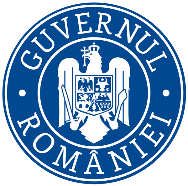                   Agenţia Naţională pentru Protecţia MediuluiAUTORIZAŢIE INTEGRATĂ DE MEDIUnr. 1 din  12.02.2020 actualizată la data de ......Titularul autorizaţiei: CONSILIUL JUDEȚEAN BRĂILA, cu sediul în județul Brăila, municipiul Brăila, Piata Independentei, nr. 1Amplasament: județul Brăila, extravilanul UAT Ianca, T 17, P 60/2 - Depozitul conform de deșeuri IancaÎncadrarea activităţii conform - Anexei 1 din Legea nr. 278/2013 privind emisiile industriale, punctul 5.4. Depozitele de deșeuri, astfel cum sunt definite la lit. b) din anexa nr. 1 la Hotararea Guvernului nr. 349/2005 privind depozitarea deșeurilor, cu modificarile și completarile ulterioare, care primesc peste 10 tone de deșeuri pe zi sau cu o capacitate totala de peste 25.000 de tone, cu exceptia depozitelor pentru deșeuri inerte- Anexei I la Regulamentul (CE) nr. 166/2006 al Parlamentului European şi al Consiliului din 18.01.2006 privind înfiinţarea Registrului European al Poluanţilor Emişi şi Transferaţi, punctul 5(d) Depozitele (cu excepţia depozitelor de deşeuri inerte şi depozitele care au fost închise înainte de 16.07.2001 sau pentru care faza de supraveghere cerută de autorităţile competente conform cu Art. 13 al Directivei Consiliului  1999/31/CE din 26 aprilie 1999 privind depozitarea deşeurilor (3) a expirat) care primesc 10 t/zi sau cu o capacitate totală de 25.000 t- Codul CAEN: 3821 Tratarea si eliminarea deseurilor nepericuloase; 3832 Recuperarea materialelor reciclabile sortate- Codul Nose-P: 109.06- Codul SNAP 2: 0904Valabilitatea: pe toată perioada în care beneficiarul acesteia obține viza anuală, conform legislației în vigoareEmisă de: AGENŢIA PENTRU PROTECŢIA MEDIULUI BRĂILACUPRINS DATE DE IDENTIFICARE A OPERATORULUIOperator: CONSILIUL JUDEȚEAN BRĂILA județul Brăila, municipiul Brăila, Piata Independentei, nr. 1Sediul social: județul Brăila, municipiul Brăila, Piata Independentei, nr. 1Telefon/fax/e-mail: 0239.619.600/0239-611765/consiliu@cjbraila.ro Cod Fiscal: CUI 4205491Amplasamentul activităţii: județul Brăila, extravilanul UAT Ianca, T 17, P 60/2, la cca 300 m est față de DJ 221, intre Ianca si Sutesti. TEMEIUL LEGAL- O.UG. nr. 68/2019 privind stabilirea unor măsuri la nivelul administraţiei publice centrale şi pentru modificarea şi completarea unor acte normative;- H.G. nr. 43/2020 privind organizarea şi funcţionarea Ministerului Mediului, Apelor și Pădurilor;- H.G. nr. 1000/2012 privind reorganizarea şi funcţionarea Agenţiei Naţionale pentru Protecţia Mediului şi a instituţiilor publice aflate în subordinea acesteia;- O.U.G. nr. 195/2005 privind protecţia mediului, aprobată cu modificări şi completări prin Legea nr. 265/29.06.2006, cu modificările şi completările ulterioare; - Legea nr. 278/2013 privind emisiile industriale;- Procedura de emitere a autorizaţiei integrate de mediu, aprobată prin Ord. M.A.P.A.M. nr. 818/2003, cu modificările și completările ulterioare;- Ghidul tehnic general pentru aplicarea procedurii de emitere a autorizaţiei integrate de mediu, aprobat prin Ord. M.A.P.A.M. nr. 36/2004;- Legea nr. 211/2011 privind regimul deșeurilor, republicată;- HG 349/2005 privind depozitarea deșeurilor;- Legea nr. 86/2000 pentru ratificarea Convenţiei privind accesul la informaţie, participarea publicului la luarea deciziei şi accesul la justiţie în probleme de mediu, semnată la Aarhus la 25.06.1998, cu modificările ulterioare;- Legea nr. 544/2001 privind liberul acces la informaţiile de interes public, cu modificările şi completările ulterioare și Normele metodologice de aplicare a Legii nr. 544/2001 privind liberul acces la informaţiile de interes public,  aprobate prin H.G. nr.123/2002;- H.G. nr. 878/2005 privind accesul publicului la informaţia privind mediul, cu modificările și completările ulterioare; CATEGORIA DE ACTIVITATEConform Anexei 1 a Legii nr. 278/24.10.2013 privind emisiile industriale, activitatea se încadrează la punctul 5.4. Depozitele de deșeuri, astfel cum sunt definite la lit. b) din anexa nr. 1 la Hotararea Guvernului nr. 349/2005 privind depozitarea deșeurilor, cu modificarile și completarile ulterioare, care primesc peste 10 tone de deșeuri pe zi sau cu o capacitate totala de peste 25.000 de tone, cu exceptia depozitelor pentru deșeuri inerteActivitatea  recuperarea materialelor reciclabile (cod CAEN 3832), ce se va desfășura în cadrul stației de sortare, se regăsește în anexa nr. 1 a Procedurii de emitere a autorizatiei de mediu, aprobata prin Ord. MMDD nr. 1798/2007.Capacitatea proiectată a instalaţiei: Depozitul de deşeuri are următoarele caracteristici:clasa depozitului: clasa b - depozit de deşeuri nepericuloase conform HG 349/2005 privind depozitarea deșeurilor;capacitate totală de depozitare: 248.526 mc (285.805 tone) deșeuri nepericuloase, respectiv  46 tone/zi și 12.000 t/an, la o densitate a deseurilor de 1,15 tone/mc, in 3 celule de depozitare, pe o perioada de 26 de ani; durata de monitorizare postînchidere a depozitului va fi de minim 30 de ani;în prezent este amenajată numai celula I, care ocupă o suprafata de 1,17 ha și are o capacitate de 72357 mc, echivalentul a 83211 tone, pentru o perioada de functionare de 7 ani; după atingerea capacității maxime de stocare, concomitent cu inchiderea celulei nr. 1 se va trece la deschiderea celulei nr. 2 si ulterior a celulei nr. 3;va deservi populația şi agentii economici din zonele de colectare 2 Ianca şi 3 Însurătei, cu o populatie de 112618 locuitori (22497 locuitori în mediul urban şi 90121 locuitori în mediul rural).Zona 2 Ianca  include oraşele Ianca şi Făurei, precum şi 17 comune din jurul acestora şi satele componente: Bordei Verde, Cireşu, Galbenu, Gradiştea, Gropeni, Jirlău, Mircea Vodă, Movila Miresii, Racovita, Râmnicelu, Surdila Găiseanca, Surdila Greci, Şuteşti, Traian, Ulmu, Unirea, Vişani. Totalul populatiei din această zonă este de 66.508 persoane, dintre care 51.245 populație rurală şi 15.263 populatie urbană; Zona 3 Însurăței - deserveşte oraşul Insuratei şi un număr de 10 comune adiacente şi satele componente: Bărăganu, Berteştii de Jos, Ciocile, Dudeşti, Roşiori, Stăncuta, Tufeşti, Victoria, Viziru, Zăvoaia. Populația acestei zone număra 46.110 de locuitori, din care 7.234 locuiesc în mediul urban si 38.876 în mediul rural.  Stația de sortare deșeuri nepericuloase are următoarele caracteristici: capacitatea proiectată de sortare este de 5.000 tone/an, 19 tone/zi.DOCUMENTAŢIA SOLICITĂRII cuprinde:Cerere de actualizare a autorizației integrate de mediu înregistrată la Agenția pentru Protecția Mediului Brăila cu nr. 10193/12.06.2020; Formular de solicitare a autorizației integrate de mediu înregistrat la Agenția pentru Protecția Mediului Brăila cu nr. 13835/01.11.2018;Raport de amplasament elaborat de ENVIRO ECOSMART SRL, refăcut și completat pentru emiterea autorizației integrate de mediu;Autorizaţie de gospodărire a apelor nr. 16 din 15.07.2019 emisă de Sistemul de Gospodărire a Apelor Brăila, valabilă până la 15.07.2022;Adresa Direcției de Sănătate Publică a Județului Brăila nr. 1770/29.03.2019;Dovezile informării publicului cu privire la depunerea solicitării de emitere a autorizației integrate de mediu, organizarea ședinței de dezbatere publică și la decizia de emitere și actualizare a autorizației integrate de mediu;Proces verbal de verificare a amplasamentului nr. 14334/14.11.2018;Proces verbal nr. 13931/11.09.2019 încheiat în cadrul ședinței de dezbatere publică;Completări ale documentației înregistrate la Agenția pentru Protecția Mediului Brăila cu nr. 3432/07.03.2019, 4221/20.032019, 5036/01.04.2019, 9285/13.06.2019, 11010/17.07.2019, 15094/01.10.2019, 19012/03.12.2019 și 7006/08.05.2020.Puncte de vedere ale Serviciului Monitorizare și Laboratoare și ale Biroului Calitatea Factorilor de Mediu din cadrul Agenției pentru Protecția Mediului Brăila;Rapoarte ale ședințelor de analiză în Comisia de Analiză Tehnică Brăila nr. 15163/04.12.2018, 1588/06.02.2019, 7690/16.05.2019, 11561/25.07.2019, 16094/17.10.2019, 19813/17.12.2019 și 9874/02.07.2020.Rapoarte de încercare aferente analizelor privind starea de referință pentru sol și ape subterane;Plan de intervenție în caz de accidente;Plan de încadrare în zonă și planuri de situaţie;Puncte de vedere transmise de membrii Comisiei de Analiză Tehnică Brăila privind proiectul autorizației integrate de mediu.MANAGEMENTUL ACTIVITĂŢII Sistemul de managementTitularul nu este certficat conform ISO 14001 sau înregistrat conform Schemei de Audit şi Management de Mediu (EMAS).Există programe preventive de întreținere pentru instalatiile si echipamentele relevante incluse în  Planul de intretinere preventiva si curenta a instalației.Prin devizele de reparație și jurnalul de intretinere se vor asigura inregistrarea necesitatilor de intretinere si revizie.Operatorul va elabora un sistem prin care se vor identifica principalii indicatori de performanță in domeniul mediului.A fost elaborat Planul de prevenire și combatere a poluarilor accidentale și de intervenție în caz de accidente, care include modul de acționare în cazul unor avarii sau poluări accidentale, respectiv: principiile de bază privind remedierea pagubelor, cazuri de urgență care pot să apară, puncte critice și cauze posibile, măsuri pentru prevenirea poluărilor accidentale, dotări și materiale necesare, programul de instruire a personalului, responsabilitățile personalului de operare.InstruireSistemele de instruire vor fi aplicate și vor incepe în interval de 2 luni de la emiterea autorizatiei integrate de mediu pentru intreg personalul relevant, inclusiv contractantii si cei care achizitioneaza echipament si material, prin elaborarea unui registru cu responsabilități, care va cuprinde urmatoarele elemente: - conștientizarea implicatiilor reglementarii data de autorizatia integrata de mediu pentru activitatea reglementată si pentru sarcinile de lucru; - conștientizarea tuturor efectelor potentiale asupra mediului rezultate din functionarea in conditii normale si conditii anormale; - conștientizarea necesitatii de a raporta abaterea de la conditiile de autorizare integrata de mediu; - prevenirea emisiilor accidentale și luarea de măsuri atunci cand apar emisii accidentale; - conștientizarea necesitatii de implementare si mentinere a evidentelor de instruire. Conform formularului de solicitare, există o declarație clara a calificarilor si competentelor necesare pentru posturile cheie.A fost elaborată o procedură scrisă inclusă în Planul de prevenire și combatere a poluarilor accidentale și de intervenție în caz de accidente, pentru rezolvare, investigare, comunicare si raportare a incidentelor de neconformare actuala sau potentiala, incluzand luarea de masuri pentru reducerea oricarui impact produs si pentru initierea si aplicarea de masuri preventive si corectiveA fost elaborată o procedură scrisa pentru evidenta, investigarea, comunicarea si raportarea sesizarilor privind protectia mediului, incluzand luarea de masuri corective si de prevenire a repetarii, respectiv Procedura de solutionare a sesizarilor, care face referire la notificarea in scris a autorității competente pentru protecția mediului privind accidentele soldate cu poluarea factorilor de mediu si luarea masurilor pentru limitarea extinderii poluarii si pentru contracararea efectelor negative. Revizuirea și raportarea performantelor de mediuTitularul va analiza performanța de mediu și va asigura luarea masurilor corespunzatoare atunci cand este necesar sa se garanteze ca sunt indeplinite angajamentele asumate prin politica de mediu si ca aceasta politica ramane relevanta.Se vor face rapoarte scrise privind performanțele de mediu, bazate pe rezultatele analizelor de management, pentru informatii solicitate de autoritatea de reglementare.Managementul documentației si registrelorSe vor completa registre scrise ce vor fi păstrate în biroul directorului executiv referitoare la politici, responsabilități, ținte, proceduri, evidențele privind sesizările si incidentele, evidentele privind instruirile.Se vor completa registre scrise ce vor fi păstrate în biroul șefului de depozit referitoare la evidențele de întreținere, precum și cele privind sesizarile si incidentele.MATERII PRIME ŞI AUXILIAREPe amplasament nu se vor desfășura activități de producție, care să implice utilizarea unor materii prime sau auxiliare.Pentru desfășurarea activității se vor utiliza următoarele substanțe aprovizionate de la furnizori autorizati, însoţite de fişe cu date de securitate:În desfășurarea activității la punctul de lucru se gestionează:Deșeuri municipale amestecate care sunt acceptate pentru eliminare prin depozitare finală în celula I, cu capacitatea proiectată de 46 tone/ziDeșeuri ce constituie fracția uscată din deșeurile municipale, ce sunt sortate în funcție de compoziție în cadrul stației de sortare, cu capacitatea proiectată de 19 tone/zi.Pentru acoperirea deșeurilor în perioadele cu temperatură şi umiditate ridicate se vor utiliza:pământ rezultat din excavări;deşeuri inerte rezultate din demolări.Pentru livrarea deșeurilor presate/balotate în cadrul stației de sortare se va folosi sârmă pentru legat balotii, cca 3474 kg/an.RESURSE de APĂ, ENERGIE, CombustibiliAlimentarea cu apă - din rețeaua existenta pe amplasament, prin branșamentul existent (conductă PEHD, DE = 160 mm, PN 6) la rețeaua publică a orașului Ianca; este utilizată in scop menajer și tehnologic (spalare pardoseli si roți autocamioane)Pentru asigurarea rezervei de apă de incendiu este montat un rezervor din polstif, semiîngropat, cu V=100 mc, și o stație de pompare echipată cu un electrogenerator și un grup de pompare cu Q=36mc/h. Volume și debite de apă autorizate:Modul de folosire a apeiEvacuarea apelor uzateApele uzate menajere ce provin de la grupurile sanitare ale clădirii administrative și ale zonei de intervenție utilaje sunt gestionate astfel:sunt colectate prin conductele de canalizare din tuburi PVC, Dn = 250 mm, cu lungime totală de 78 m, pe care există 5 cămine de vizitare;sunt epurate în stație de epurare monobloc tip SRB, Q max = 4,22 mc/zi; apele epurate sunt evacuate într-o rigolă parabolică printr-o conductă din PVC, Dn=250mm, cu lungime totală de 14,5 m, prevazuta cu un cămin de racord;apele colectate prin rigolă sunt stocate în bazinul de retenție și evaporație.Apele uzate tehnologice ce provin din zona de spălare a autogunoierelor, zona platformelor și spațiilor închise din cadrul stației de sortare, zona de alimentare cu carburanți, zona de staționare a autocamioanelor cu deșeuri neconforme, sunt colectate printr-o rețea de canalizare, formată din conducte PVC cu Dn = 250 mm și lungime de 297m, către bazinul de stocare levigat în vederea epurării în stația de epurare levigat, Qmax=1,08mc/zi.Apele pluvialeapele provenite de pe suprafața platformelor tehnice și a parcărilor vor fi colectate și dirijate printr-o rigolă cu lungime de 554 m în vederea preepurării într-un cămin de decantare subteran, prevăzut cu grătar, apoi într-un separator de hidrocarburi cu filtru coalescent și debit de 150litri/s; apele preepurate sunt stocate în bazinul de retenție și evaporație;apele pluviale provenite de pe suprafața taluzului exterior al digului perimetral celulei 1 de depozitare vor fi colectate și dirijate prin șanțuri de pământ cu baza placată cu dale prefabricate din beton (cu lungime totală de 880 m, amplasate la baza digului) și stocate în bazinul de retenție și evaporație.LevigatulLevigatul (deșeu lichid generat în timpul activităţilor de depozitare a deşeurilor solide prin: pătrunderea/percolarea apelor meteorice în/prin corpul depozitului, separarea apei conţinute în deşeurile depozitate şi descompunerea deşeurilor biodegradabile depozitate) rezultat din celula 1 este colectat și transportat prin 4 conducte perforate de drenaj cu lungime totala de 416 m și a unor conducte colectoare cu lungime totala de 119 m către o stație de pompare prefabricată.Din stația de pompare, levigatul este transportat printr-o conductă cu lungime de 3 m către bazinul de retenție levigat, betonat și montat subteran, cu volum de 15 mc.Din bazinul de retenție, levigatul este pompat printr-o conductă cu lungimea de 4 m către stația de epurare levigat; aceasta este o stație modulară containerizată, cu capacitatea de 2,8mc/zi, care funcționează pe principiul osmozei inverse, discontinuu, în funcție de cantitatea de levigat colectată în bazinul de retenție; debitul maxim de levigat va fi de 4,95mc/zi, iar în stație vor fi epurate și apele uzate rezultate de la spălarea roților autocamioanelor și a platformelor din cadrul stației de sortare;Permeatul rezultat din stație va fi colectat și transportat printr-o conductă și apoi printr-o rigolă parabolică în bazinul de retenție și evaporație, cu volumul de 4800 mc, iar o parte din acesta este recirculat în corpul depozitului printr-o conductă cu lungimea de 41 m; concentratul este transportat printr-o conductă cu lungimea de 6 m către două cămine prefabricate, până la eliminarea în cadrul depozitului.Bazinul de retenție și evaporație are un volum de 4800 mc și este executat prin săpătură la adâncimea de 3,5 m. Impermeabilizarea s-a realizat cu prefabricate din beton, un strat de geotextile de protecție și membrane din PEID. Prin intermediul unei pompe submersibile, apele din bazin vor fi utilizate pentru stingerea incendiilor și stropirea spațiilor verzi (în baza avizelor pedologice și agrochimice, conform cerinței din Autorizaţia de gospodărire a apelor nr. 16 din 15.07.2019 emisă de Sistemul de Gospodărire a Apelor Brăila).Utilizarea eficientă a energiei  Alimentarea cu energie electrică - se realizeaza din sistemul national prin intermediul unui post de transformare aflat pe amplasamentul instalatiei.Din tabloul electric general se alimentează urmatoarele utilaje tehnologice: statie levigat, statie tratare gaz, statie de pompare, tablou electric cladire garaj, tabloul electric cabina operator cantar, platforma spalare roti, sistem de supraveghere si firma acces poarta. În incintă există instalatii electrice de forta pentru alimentarea utilajelor tehnologice și instalatiile electrice de iluminat exterior. Reţelele electrice exterioare au 2.550 m și includ 60 de stâlpi iluminat exterior, 1.390 m retele iluminat exterior, 3 tablouri electrice, 2.125 m instalatie electrica interioara statie de sortare si gospodaria de apa.  La clădirea administrativa energia electrica este necesară pentru iluminat si prize, cele 2 cazane, hidrofor, boiler. La zona de intervenție utilaje distributia energiei electrice se realizeaza prin tabloul T-AT, care asigura circuitele de iluminat, prize, forta. Pentru iluminatul încăperilor din cladirea administrativa sunt prevazute urmatoarele tipuri de corpuri de iluminat: cu tuburi fluorescente 4X18 W, reflector din tabla de aluminiu oglindata; cu tub fluorescent 1X18 W – IP44, pentru grupurile sanitare; cu tuburi fluorescente 1X36 W si 2X36 W, difuzor din policarbonat transparent – IP44.  Pentru asigurarea apei calde s-au prevăzut 2 cazane electrice pentru incalzire complet automatizata, cu putere termica 200 kW, un boiler pentru preparea apei calde menajere de 1.000 l si un vas de expansiune pentru instalatia de incalzire de 300 l.   Toate echipamentele și utilajele tehnologice sunt livrate cu tablouri de protecție si comanda care sa asigure functionarea in regim manual si automat in functie de parametrii tehnologici de proces. Ventilatoarele sunt dotate cu controler care să asigure protectia si comanda locala, iar  panourile radiante sunt comandate prin intrerupatoare individuale. La  realizarea lucrărilor de construcție s-au luat următoarele măsuri pentru utilizarea eficientă a energiei:- contorizarea energiei electrice în vederea urmăririi consumului; - instalaţia electronică de comanda si control  conceputa ca un tot unitar care supraveghează totalitatea parametrilor funcţionali, având posibilitatea de intervenţie și modificarea valorilor în funcţie de natura și cantitatea deşeurilor de pe flux;- clădirile în care își desfășoară activitatea personalul prevazute cu termoizolație la pereții exteriori și tâmplărie termopan  pentru a evita pierderile de temperatură;- generator electric pentru funcționarea stației de epurare levigat, în vederea asigurării energiei electrice în caz de avarii;- generator electric  pentru funcționarea stației de pompare apă incendiu, în vederea asigurării energiei electrice în caz de avarii.CombustibiliMotorina necesară alimentării utilajelor ce operează în incinta amplasamentului, dar și a funcţionării grupului electrogen, în caz de avarii, este stocată în rezervor metalic suprateran,  cu pereți dubli și volum util de 5000 litri. Rezervorul este dotat cu pompă de alimentare Q=56 l/min, pistol de alimentare, supapă de egalizare presiune internă la umplere si golire, senzor de nivel intern și senzor scurgere combustibil. DESCRIEREA INSTALAŢIEI ŞI A FLUXURILOR TEHNOLOGICE EXISTENTE PE AMPLASAMENT8.1. Descrierea amplasamentuluiPunctul de lucru este amplasat în extravilanul UAT Ianca, T 17, P 60/2, la cca 300 m est fata de DJ 221, intre Ianca si Sutesti; cea mai apropiată zona de locuit se afla in orasul Ianca, la cca 1,7 km sud-vest fata de amplasament; la cca 700 m sud față de amplasament exista cele mai apropiate arii naturale protejate, respectiv Situl de importanta comunitara Ianca-Plopu-Sarat-Comaneasca si Aria de protectie speciala avifaunistica Ianca-Plopu-Sarat; accesul la obiectiv se realizează printr-un drum betonat, cu o lungime de cca 700 m. Obiectivul este delimitat perimetral cu o perdea de salcâm si imprejmuit cu un gard din plasa, cu lungime de 1310 m si inaltime de 2 m. Punctul de lucru se învecinează cu terenuri agricole.Suprafața totală a amplasamentului este de 7,75 ha și include un depozit de deseuri nepericuloase si o statie de sortare.Depozitul a fost proiectat pentru o capacitate totală proiectată de 248.526 mc la o densitate a deșeurilor de 1,15 tone/mc, respectiv  46 tone/zi si 12.000 t/an, in 3 celule de depozitare, pe o perioada de 26 de ani. În prezent este amenajata numai celula I, cu o capacitate de 72357mc, echivalentul a 83211tone, pentru o perioada de functionare de 7 ani.Punctul de lucru este organizat în urmatoarele zone functionale:Zona de cântărire și intrare/iesire a autocamioanelor, in care este amplasata o cabină pentru personalul de supraveghere si un cântar pod basculă de 60 tone.Zona de recepție si sortare - Capacitatea proiectată de sortare este de 5.000 t/an, 19tone/zi.Spațiul  include urmatoarele:Platformă de descărcare (șopron recepție deșeuri), care asigură descărcarea și alimentarea liniei de sortare.Spaţiu de primire recepţie are o suprafaţa de cca. 707,50 mp, din care efectiv alocată depozitarii temporare 298 mp, cu o capacitate de cca. 530 mc (în lungul pereților laterali 160 mp pe o latură și 138 mp pe latura opusă, înălțimea medie fiind 1,8 m).În această zonă sunt montate următoarele componente ale liniei de sortare: - Buncăr de alimentare – tip canal îngropat;- Bandă de alimentare  montată în canal; - Desfăcător de saci cu tambur rotitor și gheare retractabile, alimentat pe jos direct din buncărul de alimentare – prevăzut cu sistem de absorbție a pulberilor;- Banda de transport înclinată către cabina de sortare, care alimentează banda de sortare - asigură o capacitate de transport de 2,5 ÷ 5 t/h (4 t/h sarcina nominală);- Banda de deferare - bandă transversală prevăzută cu magneți permanenti sau cu electromagneti, care asigură separarea metalelor feroase si descărcarea automată a acestora în containerul de colectare.Capacitatea de stocare a deșeurilor în zona de recepție a stației înainte de procesul de sortare este de 47,70 to.2. Hala de sortare - în cadrul căreia s-a realizat o cabină de sortare prevăzută cu instalație de climatizare și sistem de desprăfuire format din: tubulatură de exhaustare, instalație de filtroventilație tip ciclon, ventilator exhaustor, generator de aer comprimat uscat și tablou de comandă.Construcția este prevăzută cu instalație de spălare fixă a pardoselilor, echipată cu trei robineți și furtun. Peretele despărţitor dintre zona de depozitare si hala de sortare este rezistent la foc. In hală sunt amplasate: cabina de sortare, un birou tip container destinat  șefului de instalație. Cabina de sortare conține instalatia de sortare, formata din:- Bandă de sortare – bandă transportoare orizontala, cu L=15 m, prevăzuta cu opt guri de evacuare a deseurilor sortate și 8 până la maxim 16 posturi de lucru (sortator PET, sortator hârtie, sortator carton, sortator sticla, sortator material plastic).- Panou electric prevăzut cu sisteme de comandă pentru reglarea vitezei de deplasare a benzii de alimentare si a benzii de sortare si cu sisteme de avertizare.- Patru boxe de colectare amplasate sub cabina de sortare, capacitate 30 mc pentru un grad de umplere de 63%, dimensiuni gradena: (5,5 x 3,0 x 2,9 ) m. - Echipament extragere materiale neferoase cu descărcarea automată a acestora în containerul de sortare de 18 mc, amplasat la ieșirea benzii din cabina se sortare. - Containere de 18 mc pentru preluare refuz de sortare, amplasate la capătul benzii de sortare. În hala de sortare, în  exteriorul cabinei,  sunt montate următoarele componente ale instalației de sortare:- Presa de balotare orizontală - utilaj de compactare cu legare a fractiilor de deseu selectate. Balotii vor avea dimensiuni reglabile (700 - 1200 mm, iar masa 220 - 610kg) - Banda de canal pentru alimentare presa de balotat, montată in cuva din beton cu dimensiunile de  16,00 m x 2,50 m si adancimea de 1,00 m/1,80 m. Are rolul de a transporta materialul sortat ce este împins cu impingatorul frontal din boxele de sub cabina de sortare pe banda orizontala de canal si deversat pe banda inclinata cu racleti, ce alimenteaza presa de balotat.- Banda inclinată cu racleti pentru alimentare presa de balotat, care preia materialul sortat de pe banda orizontala, il transporta si deverseaza in palnia presei de balotat.- Perforator de PET-uri – echipament integrat în presă;- Mărunțitor de sticlă – deservit de un container de 2 mc;3. Platforma de stocare materii si materiale reciclabile - șopron depozitare baloți, prevăzut ca anexă a halei de sortare, având doi pereți, cu parapeți din beton pe 2 laturi și un perete comun cu hala. După realizarea baloților, acestia se depun pe categorii în zona de stocare si depozitare materiale reciclabile.Zona depozitare are o suprafață 293,50 mp, din care efectiv este destinată depozitării baloților 160 mp. Spațiul de depozitare a fost calculat luând în considerare suprafața ocupată de un balot de 1,32 mp și 5 rânduri de baloți suprapuși, rezultand un număr total de 605 baloți ce pot fi depozitați, respectiv 303 hârtie + carton ( 610 kg/ buc) și 302 plastic (500 kg/buc).Toate construcțiile sunt prevăzute cu pardoseli betonate, rigole pentru colectarea apelor de spălare, acoperite cu grătare metalice. Pentru manipularea și transportul deșeurilor, stația de sortare este dotată cu un încărcător frontal, un motostivuitor, camion transport containere. Capacitatea de stocare a deșeurilor în zona de livrare a stației după procesul de sortare  este de 605 baloți, respectiv 336 to.  Zona de depozitare – reprezentată prin prima celula de depozitare delimitata de diguri perimetrale din material argilos, pe trei laturi ale celulei, ce ocupa o suprafata de 1,17 ha și are capacitatea de 83.211 tone deșeuri, echivalentul a 72.357 mc, depozitate in strat cu înălțimea maximă de 15 m, din care 4 m sub cota 0 a terenului (nivelul solului). Celula este prevăzută cu sistem de impermeabilizare format din: barieră geologică (strat mineral cu grosimea de 0,50 m), geomembrană cu grosimea de 2 mm, din PEHD;  geotextil de protecție rezistent mecanic, cu masa de 1200 g/m2; strat drenant cu grosimea de 0,50 m, din pietris spălat cu continut de carbonat de calciu. Sistemul de colectare a levigatului este reprezentat prin: geotextil de separație (poliester rezistent la razele UV) cu masa de 400 g/m2; 4 conducte perforate de drenaj (din PEHD, cu Dn=250 mm) și o conductă colectoare (din PE, cu Dn=315 mm).Sistemul de impermeabilizare acoperă atat baza celulei, cat si taluzele interioare ale celor trei diguri perimetrale ce delimiteaza celula.Pentru accesul autogunoierelor nord-vestul celulei există un drum de acces in panta, cu latimea de 3,0 m, din pamant compactat si piatra sparta. Pentru manevrarea deșeurilor, punctul de lucru este dotat cu un utilaj multifuncțional (compactor picior de oaie si împingător frontal).Zona de retenție a levigatului provenit din celula de depozitare – in care vor functiona:- stație pompare levigat echipată cu o electropompa submersibila, Q=1 litru/s;- un bazin subteran de retenție, cu capacitatea de 15 mc;- o stație de epurare levigat, prefabricata din PEID, cu capacitatea de 2,8 mc/zi, cu tehnologie de tratare osmoza inversa si nanofiltrarea. Zona de colectare a gazelor de depozit – care va include un sistem ce se va amenaja pe parcursul umplerii celulei I.Zona de circulație a autocamioanelor – include drumuri și platforme, o zona de spălare a rotilor la iesirea din amplasament si statie mobilă de carburanti, cu capacitatea de 5000 litri. Stația este formata din rezervor cu pereti dubli si pompa de alimentare cu  Q=56 l/min.Zona de intervenție utilaje – in care este construita o hală pentru intervenție, prevăzută cu spații pentru efectuarea operațiilor uzuale de mentenanță asupra utilajelor folosite pe amplasament. Zona administrativă – care include:- clădire administrativa - cu birouri, arhivă, grupuri sanitare, vestiare, spatiu de servit masa, statie meteorologica, laborator echipat cu aparatură specifică si spatiu tehnic (în care sunt amplasate două centrale termice electrice cu puterea de 90 kW fiecare, pentru asigurarea apei calde menajere și a agentului termic);- parcare autoturisme personal;- post de transformare; - generator de curent electric (de 40 kVA);- stație de epurare ape uzate menajere provenite din clădirea administrativă.8.2 Descrierea fluxului tehnologic8.2.1. Eliminarea deșeurilor nepericuloase acceptate prin depozitare definitivă în corpul depozituluiLista cu deșeurile acceptate la depozitare:În prezent este amenajata numai celula I, cu o capacitate de 72357 mc, echivalentul a 83211tone, pentru o perioada de functionare de 7 ani. Modul de realizare a depozitării deşeurilor nepericuloase se va face prin realizarea unor celule zilnice care se vor compacta prin intermediul compactoarelor picior de oaie şi acoperi ulterior cu materiale de acoperire.  Depozitul va funcționa în conformitate cu Normativul tehnic privind depozitarea deseurilor prevazut de Ordinul 757/2004.Metoda de depozitare a deşeurilor constă în depozitare pe suprafaţă prin descărcarea şi compactarea deşeurilor ce formează o platformă relativ orizontală. Activitatea de depozitare se deşfăsoară în următoarele etape: cântărire pe platforma electronică de cântărire; transport în zona de depozitare; descărcare în zona activa/celula zilnica de depozitare; inspecţia vizuală a compoziţiei deşeurilor; respingerea de la depozitare a deșeului neconform; împrăştiere şi compactare a deșeului conform, pentru reducerea volumului; acoperirea cu pământ sau deșeuri concasate. Împrăștierea și nivelarea deseurilor se realizeaza progresiv, prin impingere dinspre rampa de acces catre interiorul celulei. Compactarea deșeurilor depozitate va incepe numai dupa ce stratul de deseuri va depasi 1 m grosime și se va realiza cu un compactor tip “picior de oaie” prin treceri succesive pana la densitatea de cca. 1,05 t/mc. Împrăştierea deşeurilor va fi permisă numai după plecarea maşinii de transport (pentru a fi evitate accidentele) și se va face în straturi subţiri (0,30-0,40 m), folosind un buldo-compactor cu role din oţel. Distanța de împrăştiere recomandata este de cca. 10-15 m. Zonele de descărcare și împrăştiere vor alterna cu zone de compactare. Descărcarea nu se poate face decât în zona in care compactarea s-a realizat la parametrii stabiliţi. O zonă in care s-a realizat împrăştierea in straturi conform planificării devine zona de lucru pentru compactor. Pentru a preveni apariţia mirosurilor neplăcute, împrăştierea de către vânt a deşeurilor uşoare, proliferarea insectelor, a păsărilor, precum şi pentru a conferi depozitului un aspect relativ estetic, în perioadele cu temperatură şi/sau umiditate ridicate se va realiza acoperirea deşeurilor descărcate şi compactate. Materialul folosit pentru acoperire poate fi pământ sau deşeuri inerte de materiale de construcţie concasate. 8.2.2. Descrierea proceselor din stația de sortare Lista cu deșeurile acceptate la Statia de sortareCapacitatea proiectată de sortare este de 5.000 t/an, 19 tone/zi.Sortarea deșeurilor reciclabile acceptate în stație include următoarele operațiuniRecepția deșeurilor; Procesul de separare a tipurilor de deșeuri; Balotarea deșeurilor sortate reciclabile; Depozitarea și livrarea catre clienti a deșeurilor balotate reciclabile. Recepția deșeurilor Stația este deschisă 5 zile pe săptămână, 260 de zile pe an, și va fi alimentata zilnic cu materialele reciclabile uscate colectate. Deșurile vor fi aduse de la stația de transfer Însurăței în containere cu mijloace de transport lung curier sau din zona de colectare 2 Ianca cu autospecialele de colectare. Colectarea selectivă pentru fiecare fracție se va face în zile diferite, ceea ce permite ca procesul tehnologic din Stația de sortare să se desfășoare separat pe fiecare fracție reciclabilă după cum urmează:- fracțiile hârtie+carton colectate selectiv în aceeași pubelă;- fracțiile plastic+metal (doze aluminiu) colectate selectiv în aceeași pubelă;Principalele etape ale fluxului tehnologic pentru sortarea fracţiunii reciclabile sunt următoarele:cântărire pe platforma electronică de cântărire auto, amplasata la intrarea in incinta, înregistrarea datelor privind: cantitatea de deşeuri, locul de provenienţă, numărul maşinii, numele conducătorului auto, data si ora intrării/plecării din instalaţie;recepţia deşeurilor în zona de primire amenajată într-o clădire tip şopron (descărcarea pe platformă a deşeurilor reciclabile) și îndepărtarea materialelor ce pot afecta funcţionarea instalaţiei de selectare; refuzul selectat se va depozita în containere care vor fi amplasate la limita zonei de manevră aferentă platformei de descărcare Sticla colectată nu va intra pe linia de sortare și va fi depozitată în containere pentru colectarea acesteia.Procedura de caracterizare, preaceptare și acceptare a deșeurilor în stația de sortareToate vehiculele care vin la Stația de sortare trebuie să treacă obligatoriu prin zona de recepție pentru a se:asigura controlul de recepţie: verificare documente (cantitate, caracteristici, sursa de provenienţa, natura deşeurilor, date despre transportor); inspecţia vizuală, pentru verificarea conformării deşeurilor transportate cu documentele însoţitoare.înregistra cantitatea de deşeuri intrată (prin cântărire pe platforma electronică de cântărire auto)asigura că toate deşeurile recepţionate vor fi procesate chiar si in situaţii deosebite cum ar fi: defecţiuni ale unui echipament, capacitatea de primire a instalaţiei este depăşită.Deşeurile acceptate în Stația de sortare trebuie să îndeplinească următoarele criterii: să se regăsească in lista deşeurilor acceptate, conform Autorizaţiei integrate de mediu si a Manualului de operaresă fie livrate numai de transportatori autorizaţi, cu excepţia transportatorilor particulari, care aduc deşeuri in cantităţi mici, să fie însoţite de documentele necesare, conform criteriilor de recepţie prevăzute de operatorul statiei de sortare, in concordanță cu propriile proceduri. La primirea deşeurilor în Stația de sortare se va respecta următoarea procedură:verificarea documentaţiei privind cantităţile şi caracteristicile deşeurilor, originea şi natura lor; se verificarea dacă documentele de însoţire conţin toate informaţiile necesare acceptării: respectiv – tipul şi codul deşeului, sursa de provenienţă, datele transportatorului şi a maşinii de transport, date despre cantitate.cântărirea deşeurilor; inspecţia vizuală a deşeurilor la intrare, dacă este posibil și, după caz, verificarea conformităţii cu descrierea prezentată în documentaţia înaintată de deținator; direcționarea spre Staţia de Sortare  și descărcarea direct în zona de primire/recepție a statiei de sortare;inspecţia vizuală a deşeurilor după descărcare;  înregistrarea într-un registru (inclusiv pe suport electronic tip bază de date) a informațiilor privind cantităţile, caracteristicile deşeurilor, originea şi natura, data livrării, identitatea producătorului, a deţinătorului sau, după caz, a colectorului - in cazul deşeurilor municipaleoperatorul stației va elibera celui care predă deşeurile o confirmare scrisă a recepţiei fiecărei cantităţi livrate acceptate la stație deșeurile acceptate urmează fluxul de sortare.Proceduri pentru respingerea deşeurilor care nu corespund criteriilor de acceptareDacă documentele sunt necorespunzătoare:se reţin documentele și se direcţionează maşina către zona de parcarese informează administratorul stației de sortare se ia legătura cu livratorul și / sau autoritatea competentase decide acţiunea corespunzătoarese înregistrează neconformitatease respinge transportulDacă din documentarea suplimentară se dovedeşte că actele îndeplinesc cerinţele stației de sortare maşina va fi dirijată către platforma electronică de cântărire auto.Analiza de control  Dacă în urma controlului vizual apar îndoieli cu privire la respectarea cerinţelor pentru tratare sau se constată că există diferenţe între documentele însoţitoare și deşeurile livrate, atunci se efectuează o analiză de control, parametrii analizaţi fiind stabiliţi în funcţie de tipul și aspectul deşeurilor; în cazul în care se efectuează analize de control , se prelevează și probe martor, care trebuie pastrate minim o lună;Deşeurile cu o clasificare incerta vor fi stocate temporar. Dacă deşeurile livrate nu corespund cu documentele însoţitoare, însă ele se încadrează în cerințele de acceptare și sunt acceptate la stația de sortare, atunci acest lucru se menţionează în jurnalul de funcţionare. Generatorul deşeurilor și autoritatea competentă vor fi informate despre aceasta.Dacă deşeurile nu sunt acceptate la statia de sortare, procedura parcurge următorii paşi:se reţin documentele;se informează administratorul statiei de sortare;se ia legătura cu livratorul și / sau autoritatea competentă;se decide acţiunea corespunzătoare;se înregistrează neconformitatea;se respinge transportul.Operatorul Stației de sortare informează imediat livratorul și autoritatea competentă, aceasta din urmă stabilind măsurile care trebuie luate. Până la aplicarea măsurilor decise, deşeurile rămân în zona de securitate. Toate aceste cazuri se înregistrează în jurnalul de funcţionare. În cazul în care deşeurile stocate în zona de stocare temporara nu îndeplinesc parametrii solicitaţi, este posibil ca autoritatea competentă să decidă aplicarea uneia din următoarele variante:deşeurile pot fi depozitate într-un depozit autorizat pentru asemenea deşeuri prin grija operatorului, dar pe cheltuiala livratorului;deşeurile sunt preluate de livrator care le va transporta într-o facilitate de tratare sau depozitare corespunzătoare.Procesul de sortare Cele două fluxuri de deșeuri hârtie+carton si plastic+metal vor fi sortate separat, în următoarele etape: Alimentare zona sortareDeşeurile rămase după prima selectare se vor încărca prin împingere cu un încărcător frontal cu cupa de 1 mc în buncărul de alimentare cu banda incorporată. Deşeurile vor trece prin desfăcătorul de saci, cu tambur rotitor și gheare retractabile, alimentat pe jos direct din buncărul de alimentare, unde se face spargerea sacilor şi afânarea deşeului, după care sunt descărcate (cad printr-un jgheab) pe banda inclinata pentru alimentare cabina sortare.Din punct de vedere tehnologic și constructiv, operaţiunea de alimentare a zonei de sortare are loc in zona de primire/recepţie si depozitare temporara.Extragerea materialelor feroaseÎnainte de intrarea în cabina de sortare, deşeurile trec prin sistemul de deferare magnetică sau electromagnetică cu bandă existent la începutul benzii de sortare. Acesta include un separator magnetic, fixat deasupra benzii de transport, care extrage părţile feroase, ce cad apoi într-un container metalic de 18 mc, amplasat sub pâlnia extractorului.Sortarea manuală de pe banda  de sortare în cabina climatizată Pe banda de sortare a stației se va realiza selectarea manuală de către operatori a diferitelor fracţii reciclabile (PET, plastic, respectiv hârtie, carton, sticlă ajunsa accidental pe banda). Deşeurile vor fi colectate pe categorii în ghenele cu pâlnie ce se află în dreptul fiecărui post de lucru. Fiecare ghenă evacuează deșeurile colectate în cele patru gradene de sub cabina de sortare.Banda de sortare are 8 guri de eliminare a fracţiunilor sortate (cate 4 pe fiecare latura a benzii), astfel încât se pot sorta manual simultan maxim 8 tipuri de fracţiuni diferite, la care se adaugă sticla ajunsă accidental pe banda, dar se elimina printr-un burlan fixat in perete in mărunţitorul de sticla si de aici in container. Extragerea materialelor neferoase (doze de aluminiu)Fracţiunile neferoase se extrag cu un echipament special montat imediat la ieşirea benzii din cabina de sortare. Fracţiunile extrase se elimină intr-un container amplasat lângă containerul pentru refuz din sortare, inainte de acesta. Eliminarea refuzului din sortareRefuzul din sortare va fi eliminat la capătul benzii, în containerul metalic de 18 mc, fără capac, in vederea transportului la depozitul conform, pentru eliminare finala. Balotarea deșeurilor sortate reciclabileFracţiunile sortate manual de pe banda de sortare (hârtie, carton, PET, PE, etc.) vor fi evacuate în gradenele de sub cabina de sortare. Pe măsură ce o gradenă se umple cu un anumit tip de material sortat, acesta va fi împins cu un încărcător frontal cu cupa de 1 mc către banda de canal care alimentează banda transportoare in plan inclinat a presei  de balotat. Deşeurile vor fi transportate  separate pe categorii cu  banda transportoare către presa de balotare.Înainte de balotare, PET-urile trec mai întâi prin perforatorul de PET-uri, integrat în pâlnia de alimentare a presei de balotat.Depozitarea și livrarea către clienți a deșeurilor balotate reciclabileBaloții de deșeuri sunt transportați cu ajutorul unui motostivuitor în zona de depozitare baloți, unde se așază pe categorii de material și apoi se vor livra clienților pe baza contractelor de valorificare.Componenta organică rezultată din sortarea deșeurilor, respectiv refuzul de sortare este depozitat în depozitul conform de deșeuri din incintă.Luând în considerare capacitatea stației de sortare de 19,23 to/zi, zona de primire recepție asigură un spaţiu de depozitare pentru maxim 3 zile, iar zona de depozitare baloţi are o capacitate de depozitare pentru 23 zile de lucru.Sistemul de urmărire și inventariere a deșeurilor rezultateActivitatea staţiei de sortare se monitorizează prin: - Cantitatea de deşeuri intrata, pe categorii (hârtie+carton, plastice, sticla) – prin cântărire la intrare; - Cantitatea de deşeuri livrată către valorificatori, pe sortimente de produse – prin cântărire la ieşire și prin numărul de baloti, informaţie transmisa automat de presa;- Cantitatea de deşeuri depozitată (refuz din sortare) – prin diferenţa între cantitatea intrată și cantitatea livrată către valorificatori. Pentru control se compara cu fișa de livrare la depozit, unde se cântăreşte. INSTALAŢII PENTRU REŢINEREA, EVACUAREA ŞI DISPERSIA   POLUANŢILOR ÎN MEDIUContaminarea factorilor de mediu este posibilă doar în cazul nerespectării tehnologiei de depozitare sau în caz de accidente, prin:producerea de explozii sau de arderi necontrolate ale deşeurilor în cazul funcţionării necorespunzătoare a sistemului de colectare a gazelor de depozit;infiltrarea levigatului în sol şi în pânza freatică în cazul unei neetanşeităţi a impermeabilizării sau a defecţiunii drenurilor;deversarea pe sol a substanțelor periculoase utilizate sau a apelor uzate rezultate.9.1 Aer.9.1.1. Evacuarea gazelor de descompunerePe măsura umplerii celulelor cu deşeuri, acestea vor fi închise, iar zona va fi refăcută cu vegetatie. Sistemul de închidere va fi instalat după realizarea unei nivelări şi a unei sistematizări a deşeurilor depuse. Gazele de depozit se vor evacua controlat din masa deşeurilor şi se vor capta prin intermediul căminelor și a puturilor de evacuare amplasate şi realizate concomitent cu umplerea celulei, tratarea/valorificarea realizandu-se conform tehnicilor prevazute de Normativului tehnic privind depozitarea deşeurilor aprobat prin Ordinul MMGA nr. 757/26.11.2004, cu modificările şi completările ulterioare.Elementele sistemului de recuperare gaze de depozit vor fi realizate complet dupa închiderea primei celule de depozitare și sunt următoarele: puţuri de gaz;  conducte de colectare gaze; staţie de reglare gaze; colector principal perimetral; separatorul de apă condens; casa de compresoare;  container pentru instrumente; făclie de gaz.  	Dimensionarea se va face pe baza prognozei producerii gazului de depozit.   După o depunere de cca. 2,00 m de deşeuri peste stratul drenant, în locul de aşezare a puțului se va așeza un strat de 0,30 m de nisip, pentru egalizare, după care se va  turna o placă de beton 1,00x1,00x0,20 m. Pe placa de beton se va aşeza un tub cu rol de cofraj, cu diametrul Dn 800 mm şi o înălțime H = 3 m, prevăzut la partea superioară cu dispozitiv de prindere pentru ridicare. În centrul tubului se va monta țeava colectoare a putului la o înăltime de 50 cm fată de fund, astfel că rămâne la partea superioară o porțiune de 50 cm care va depăşi partea de sus a tubului Dn 800 mm.  Țeava  colectoare  are diametrul Dn 200 mm, cu perforatii pe suprafata laterală şi portiuni de 20 cm neperforate la ambele capete. Lungimea țevii este de 3 m.  Pe fund se va turna între tubul Dn 800 mm şi tubul Dn 200 mm un strat de 100 cm de nisip pentru consolidarea poziției. Între țeava colectoare şi put, peste nisip, se va umple cu pietriş permeabil la gaze.  Peste fundația de pietriş, la -1,61 m sub cota finală a depozitului, se va instala un cămin  de colectare a gazului,  care se va acoperi cu un capac amovibil.  În capătul conductei de colectare, în interiorul căminului, va fi instalat un robinet şi un sistem cu diafragmă de reglare a presiunii pentru echilibrarea rețelei conductelor de absorbtie a tuturor puturilor.   Pe capul conductei se va instala şi un panou pe care se pot racorda aparate portabile de măsurare a presiunii, temperaturii şi compoziției gazelor. Aparatura de măsură nu trebuie să fie permanent în funcțiune, de aceea aceasta se va racorda pe capul de ieşire al putului numai odată la 6 luni, când se face o verificare a câmpului de puturi.  În stațiile intermediare de reglare se prevăd aparate permanente de măsurare a  presiunii şi temperaturii gazelor colectate. Se prevăd, de asemenea, vane de echilibrare a presiunii între toate stațiile intermediare.  Aparatura permanentă de măsurare pentru compoziția gazelor, debite, presiuni, temperaturi se afla în statia principală de reglare, înainte de faclă.   Conductele de legătură de la cele 4 puturi la colectorul general vor fi îngropate și vor duce la o statie intermediară de colectare, în care va exista un colector  Dn 180 mm, cu o lungime de 45mm, care va primi terminale de conducte de la  puturile celulei. Colectorul va fi prevăzut cu o conductă de purjare a apei condensate din gaze al cărei capăt va fi imersat în volumul de condens. În stația intermediară de colectare a gazelor vor fi amplasate sisteme de reglaj a debitului de gaze, robinet de închidere, bară pentru aparate de măsură (temperatură, presiune, priză pentru măsurarea compozitiei gazelor extrase).  Din colectorul central vor pleca conductele cu Dn 160 mm la ventilatoarele de absorbție pentru depozit şi refulare pentru instalatia de ardere a gazelor la faclă. Partea centrală a colectorului central va fi amplasată într-o cameră închisă, cu aparatură permanentă de reglaj şi măsură, ventilatoare, arzătoare şi baza coşurilor de evacuare a gazelor de ardere.  9.1.2. Evacuarea pulberilor rezultate din stația de sortareCabina de sortare este prevăzută cu instalație de climatizare și sistem de desprăfuire montat sub banda de sortare și format din: tubulatură metalică de exhaustare, instalație de filtroventilație tip ciclon, ventilator exhaustor, generator de aer comprimat uscat și tablou de comandă. Tubulatura este prevazută cu 9 grile de aspiratie de mare viteza pentru desprafuire, concentrate pe zonele cele mai puternic generatoare de praf, gaze si mirosuri.9.2. Apa.Punctul de lucru deține următoarele dotări pentru evacuarea apelor uzate rezultate din activitate:Apele uzate menajere - epurate în stație de epurare monobloc tip SRB, Qmax=4,22mc/zi, și stocate în bazinul de retenție și evaporație.Apele uzate tehnologice - colectate în bazinul de stocare levigat în vederea epurării în stația de epurare levigat; apele uzate provenite după spălare din zona de spălare a roților autocamioanelor vor fi colectate într-un bazin de stocare și decantare, Qmax=1,08mc/zi, înainte de a fi dirijate către stația de epurare levigat.Apele pluviale - colectate într-un cămin de decantare subteran și apoi preepurate într-un separator de hidrocarburi cu filtru coalescent și debit de 150 litri/s; apele preepurate sunt stocate în bazinul de retenție și evaporație; apele pluviale provenite de pe suprafața taluzului exterior al digului perimetral celulei 1 de depozitare sunt colectate și dirijate prin șanțuri de pământ cu baza placată cu dale prefabricate din beton (amplasate la baza digului) și stocate în bazinul de retenție și evaporație.Levigatul :este colectat și transportat prin 4 conducte perforate de drenaj și prin conducte colectoare către o stație de pompare prefabricată, din care este transportat către bazinul de retenție levigat, betonat și montat subteran, cu volum de 15 mc; levigatul este pompat din bazin către stația de epurare levigat; aceasta este o stație modulară containerizată, cu capacitatea de 2,8 mc/zi, care funcționează pe principiul osmozei inverse; în stație vor fi epurate și apele uzate rezultate de la spălarea roților autocamioanelor și a platformelor din cadrul stației de sortare; permeatul rezultat din stație este colectat în bazinul de retenție și evaporație, cu volumul de 4800 mc, iar o parte din acesta este recirculat în corpul depozitului printr-o conductă cu lungimea de 41 m; concentratul este stocat în două cămine prefabricate, până la eliminarea în cadrul depozitului.Bazinul de retenție și evaporație are un volum de 4800 mc și este executat prin săpătură la adâncimea de 3,5 m. Impermeabilizarea s-a realizat cu prefabricate din beton, un strat de geotextil de protecție și membrane din PEID. Apele din bazin vor fi utilizate pentru stingerea incendiilor și stropirea spațiilor verzi.9.3 SolProtecţia solului în cadrul punctului de lucru este asigurată prin:Activitățile în zona de recepție, zona de sortare și în zona de stocare și expediție deșeuri sortate se desfășoară în interiorul halei acoperite. Apa de ploaie de pe acoperis este preluată printr-un sistem de jgheaburi și burlane metalice și  transportată în vederea evacuării  către bazinul de retenție si evaporație. În Stația de sortare ajunge doar fractiunea uscată, pre-colectata in cele trei pubele, hârtie+carton, plastic+metal si sticla, frația umedă fiind transportată direct în depoziul de deșeuri. Eventualele scurgerile ce ar putea rezulta din stocarea deșeurilor vor fi detectate și preluate prin intermediul canalelor acoperite cu grătare, existente în pardoseală. În zona de recepție deșeuri, zona de sortare și zona depozitare, în pardoseli sunt prevăzute rigole prefabricate cu gratar carosabil în vederea preluării apelor tehnologice rezultare în urma spălării pardoselilor. Evacuarea apei preluate din Statia de sortare se va realiza prin intermediul caminului amplasat in zona de receptie, de unde va fi directionată către Stația de epurare levigat. Soluția constructiva a depozitului, cu: diguri perimetrale ce bordează intreaga zona de depozitare, realizate din umplutura de pamant, cu inaltimea de 4-5 m, fata de cota terenului natural și pante de 1:3; diguri de compartimentare a depozitului intre cele 3 celule, ceea ce permite  realizarea depozitului în trei etape; acestea delimitează celulele intre ele și  au inaltimea de 1-2 m fata de baza depozitului; digurile de compartimentare asigură impermeabilizarea bazei depozitului între celule si impiedica scurgerea levigatului in afara celulei construite pana la realizarea urmatoarei celule, iar ulterior sunt incadrate in masa deseurilor. Depozitarea deseurilor se va face progresiv dinspre rampa spre interiorul celulei, iar în momentul  atingerii gradului de umplere a celulei de 70%  (cu 2 ani inainte de atingerea capacitatii) celula 2 va fi deja construita, cu toate sistemele de impermeabilizare proiectate,  ceea ce va permite impermeabilizarea bazei depozitului, respectiv și a celulei 2, precum și colectarea levigatului ce s-ar scurge cand celula 1 atinge capacitatea de umplere. Sistemul de impermeabilizare a depozitului, care acoperă atat baza celulei cat si taluzele interioare ale digurilor perimetrale ce delimiteaza celula, este alcătuit din:Barieră geologică cu o grosime de 0,50 m, din două straturi cu grosime de 0,25 m; Geomembrană din polietilenă de înaltă densitate PIED 2,00 mm, dispusă peste bariera geologica si ancorata in partea superioara a taluzului digurilor de contur prin intermediul unui sant de ancoraj;Geotextil de protecţie, G=1200g/mp, din fibre nețesute de polietilena, polipropilena/poliester stabil la actiunea  razelor solare, capabil sa reziste la actiunea  razelor solare pe o perioada de minim 2 ani.  Strat drenant din pietriş spălat cu conţinut de carbonat de calciu mai mic de 30%, cu grosimea de 0,50 m;Geotextil de separaţie și filtrare, G=400 g/mp, cu grosimea materialului de 2,0 mm.Sistemul de colectare a levigatului rezultat din corpul depozitului, format din:- 4 conducte perforate de drenaj şi colectare, din polietilenă de înaltă densitate De 250 mm amplasate între  stratul drenant și geotextilul de separaţie;- stație de pompare prefabricată.- bazinul de retenție levigat, betonat și montat subteran, cu volum de 15 mc.- stația de epurare levigat, modulară containerizată, cu capacitatea de 2,8 mc/zi;- două cămine prefabricate pentru stocarea temporară a concentratului rezultat din epurarea levigatului.Preepurarea și epurarea apelor uzate rezultate și stocarea în bazinul de retenție și evaporație impermeabilizat cu prefabricate din beton, un strat de geotextil de protecție și membrane din PEID.Rezervorul pentru stocare motorină prevăzut cu pereți dubli și amplasat pe platformă betonată.Utilizarea căilor de acces și a platformelor betonate din incintă. CONCENTRAŢII DE POLUANŢI ADMISE LA EVACUAREA ÎN MEDIUL  ÎnconjurĂtor, nivel de zgomotAer 10.1.1. Emisiile dirijatea) Prin sistemul de colectare a gazului de depozit, emisia de biogaz rezultat din descompunerea deșeurilor depozitate se va evacua în atmosferă dirijat.Punctele de emisie vor fi coşurile de evacuare a gazelor de ardere, iar concentrațiile de gaze ce pot fi regăsite în biogazul emanat din depozit sunt următoarele:Generarea biogazului depinde de mai mulți factori, cum ar fi: compoziția deșeurilor, umiditate, mărimea particulelor de deșeu, vârsta depozitului, pH-ul, temperatura, etc. Fiecare celulă de depozitare va fi prevăzută cu cate o casă facla în care gazele vor fi arse. b) Pulberile rezultate din cabina de sortare vor fi dirijate și colectate prin instalația de desprăfuire.10.1.2.Emisiile nedirijate ar putea fi reprezentate de gaze de eșapament (care conțin oxizi de azot, carbon sau sulf), gaze de depozit (care conțin metan, hidrogen sulfurat, dioxid de carbon), pulberi și compuși organici volatili, care pot genera mirosuri și pot proveni din următoarele surse:Deșeurile descărcate și depozitate în cursul zilei până la acoperirea acestora cu un strat de pământ sau deșeuri inerte, generatoare de pulberi și gaze de depozit;Utilajele și mijloacele de transport folosite pentru transportul și descărcarea deșeurilor, generatoare de gaze de eșapament;Emisia de biogaz;Stațiile de epurare ape uzate;Utilizarea rezervorului de combustibil și a generatorului de curent electric, generatoare de compuși organici volatili.Pentru prevenirea și limitarea emisiilor nedirijate sunt prevazute următoarele măsuri:Acoperirea deșeurilor din depozit cu pământ sau deșeuri inerte în perioadele cu temperaturi sau umiditate ridicate;Stații containerizate pentru epurarea apelor uzate menajere și a levigatului;Bazine acoperite pentru stocarea temporară a apelor uzate;Rezervor pentru depozitare motorină, cu pereți dubli și pistol de alimentare.Apă10.2.1. Ape uzate rezultateValorile limită admise ale apelor uzate stocate în bazinul  de retenție și evaporație (utilizate pentru stingerea incendiilor și stropirea spațiilor verzi) se vor încadra în  Normativul privind stabilirea limitelor de încărcare cu poluanţi a apelor uzate industriale şi orăşeneşti la evacuarea în receptorii naturali (NTPA-001/2002) aprobat prin  HG nr. 188/2002, cu modificările și completările ulterioare.Conform prevederilor Autorizaţiei de gospodărire a apelor nr. 16 din 15.07.2019 emisă de Sistemul de Gospodărire a Apelor Brăila valorile limită admise vor fi următoarele:- valorile limită admise ale apelor uzate menajere epurate se vor încadra în  Normativul privind stabilirea limitelor de încărcare cu poluanţi a apelor uzate industriale şi orăşeneşti la evacuarea în receptorii naturali (NTPA-001/2002) aprobat prin  HG nr. 188/2002, cu modificările și completările ulterioare, după cum urmează:- valorile limită admise ale levigatului epurat și evacuat în bazinul  de retenție și evaporație se vor încadra în  Normativul privind stabilirea limitelor de încărcare cu poluanţi a apelor uzate industriale şi orăşeneşti la evacuarea în receptorii naturali (NTPA-001/2002) aprobat prin  HG nr. 188/2002, cu modificările și completările ulterioare, după cum urmează:10.2.2. Apa subteranăControlul calității apelor subterane se va realiza prin cele 3 foraje de monitorizare, iar rezultatele analizelor se vor compara cu probele martor reprezentate de prima analiză efectuată pentru fiecare indicator în parte și nu vor depăși următoarele valori obținute:10.3. SolControlul calității solului se va realiza din 3 puncte de prelevare, iar rezultatele analizelor se vor compara cu probele martor reprezentate de prima analiză efectuată pentru fiecare indicator în parte și nu vor depăși următoarele valori obținute:10.4  Zgomot Conform STAS 10009/2017, activitatea ce se va desfășura pe amplasament este generatoare de zgomot provenit din sursa industrială, situație în care valoarea LAeqT nu va depăși valoarea de 65 dB în interiorul și la limita obiectivului. GESTIUNEA DEŞEURILOR11.1 Deşeuri produse Deșeurile rezultate vor fi gestionate astfel: - deșeurile municipale amestecate produse de personalul angajat vor fi stocate in pubelele destinate acestui scop si introduse periodic in circuitul deșeurilor depozitate, împreună cu nămolurile nepericuloase; - deșeurile reciclabile vor fi stocate temporar selectiv în recipienți corespunzători, sortate in cadrul stației de sortare (după caz) și valorificate prin operatori autorizați împreună cu cele rezultate din stație;- nămolurile periculoase și apele uleioase vor fi predate către oparatori autorizați în vederea tratării;- întreținerea și repararea utilajelor din dotare se va realiza de către operatori autorizați pentru realizarea acestor operațiuni, care vor gestiona și deșeurile rezultate.11.2. Deșeuri tratate11.2.1. Deșeuri valorificate În cadrul stației de sortare se supun operațiunilor de valorificare prin stocare și sortare a deșeurilor acceptate conform capitolului ”8.2.2. Descrierea proceselor din stația de sortare”Conform Legii nr. 211/2011 privind regimul deşeurilor, republicată, cu modificările ulterioare, codurile operațiilor de valorificare desfășurate pe amplasament sunt:R 12 - schimbul de deşeuri în vederea expunerii la oricare dintre operaţiunile numerotate de la R 1 la R 11. În cazul în care nu există niciun alt cod R corespunzător, aceasta include operaţiunile preliminare înainte de valorificare, inclusiv preprocesarea, cum ar fi, printre altele, demontarea, sortarea, sfărâmarea, compactarea, granularea, mărunţirea uscată, condiţionarea, reambalarea, separarea şi amestecarea înainte de supunerea la oricare dintre operaţiunile numerotate de la R 1 la R 11;R 13 - stocarea deşeurilor înaintea oricărei operaţiuni numerotate de la R 1 la R 12 (excluzând stocarea temporară înaintea colectării, la situl unde a fost generat deşeul).Din activitatea de sortare vor rezulta aceleași tipuri de deșeuri ca cele acceptate, sortate și balotate (după caz), ce vor fi predate către operatori autorizați, conform contract, în vederea efectuării altor tipuri de operațiuni de valorificare.11.2.2. Deșeuri eliminate În cadrul punctului de lucru se realizează eliminarea prin depozitare definitivă a deșeurilor municipale nepericuloase acceptate conform capitolului ”8.2.1. Eliminarea deșeurilor nepericuloase acceptate prin depozitare definitivă în corpul depozitului”.Conform Legii nr. 211/2011 privind regimul deşeurilor, republicată, cu modificările ulterioare, codul operației de eliminare desfășurate pe amplasament este D 1 - depozitarea în sau pe sol, de exemplu, depozite de deşeuri şi altele asemenea.PREVENIREA ŞI MANAGEMENTUL SITUAŢIILOR DE URGENŢĂActivitatea nu se încadrează în categoria obiectivelor cu risc pentru care se aplică prevederile Legii nr. 59/2016 privind controlul asupra pericolelor de accident major în care sunt implicate substanţe periculoase.Titularul autorizației deține un plan de intervenţie în caz de accidente, care descrie măsurile în cazuri de incendiu, accidente, poluările accidentale produse pe raza de activitate a depozitului şi alte situaţii de necesitate. Planul include:- Planul de prevenire si combatere a poluarilor accidentale;- Planul de prevenire si stingere a incendiilor;-Planul de prevenire si combatere a efectelor fenomenelor meteorologice periculoase si a accidentelor la constructiile hidrotehnice.În plan sunt descrise: Prezentarea cazurilor posibile de urgenţă;Puncte critice, cauze posibile ale poluării și potențialii poluanți;Măsurile și lucrările aferente pentru prevenirea poluarilor accidentale;Dotări și materiale necesare;Programul de instruire a personalului;Responsabilitatile personalului de operare;Lista instituțiilor cu rol de decizie în cazul poluării accidentale.MONITORIZAREA ACTIVITĂŢIIToate documentele, informaţiile şi instrucţiunile care se referă la activităţile depozitului începând cu faza de proiect pana la reconstrucţia ecologica se vor păstra într-un registru de funcţionare. Registrul de funcționare se va realiza in forma scrisa si in forma electronica si se va prezenta, la cerere, autoritatii competente pentru protectia mediului.Registrul de funcționare cuprinde:documente de aprobare – pentru depozit trebuie să existe un exemplar complet și autentificat al documentelor care au stat la baza obținerii autorizațiilor și aprobărilor;plan organizatoric – prezintă organizarea activității depozitului, precum și numele și responsabilitățile fiecărei persoane care desfășoară activitate pe depozit; planul organizatoric se actualizează în situația în care persoanele sunt înlocuite; instrucțiuni de funcționare – conțin prevederile relevante pentru siguranță și ordine; acestea reglementează întregul proces de funcționare de la depozit; se afișează la loc vizibil, în zona de acces;manualul de funcționare – cuprinde măsurile stabilite pentru funcționarea în stare normală, pentru întreținere și pentru cazuri anormale de funcționare, sarcinile și domeniile de responsabilitate ale personalului, instrucțiuni de lucru, măsurile de control și întreținere, obligațiile de informare, documentare și păstrare a documentelor;jurnalul de funcționare – conține toate datele importante pentru funcționarea zilnică a depozitului, respectiv: date despre deșeuri preluate (determinarea greutății, stabilirea tipului de deșeuri inclusiv codul deșeurilor, rezultatele controalelor vizuale și ale analizelor efectuate);formularul de înregistrare (confirmare de primire) pentru recepția deșeurilor;cazurile de neacceptare a deșeurilor la depozitare, inclusiv cauzele și măsurile întreprinse;rezultatele controalelor proprii și ale celor efectuate de autorități;evenimente deosebite, în special defecțiuni de funcționare, inclusiv cauzele şi măsurile întreprinse;programul de funcționare al depozitului;rezultatele programului de monitorizare. Jurnalul de funcționare se realizeaza in forma electronica si trebuie sa fie asigurat impotriva accesului neautorizat. Jurnalul trebuie să fie controlat periodic de conducatorul depozitului, pana la sfarsitul perioadei de monitorizare post-inchidere.planul de intervenție – descrie toate măsurile care trebuie luate în cazuri de incendiu, accidente, poluări accidentale produse pe raza de activitate a depozitului și alte situații de necesitate precum și persoanele responsabile. Planul de intervenție trebuie să fie cunoscut de toți angajații depozitului și să fie afișat într-un loc vizibil.planul de funcționare/de depozitare – conține reglementări despre:procedura de acceptare a deșeurilor și control al acestora;modul de depozitare și realizare a corpului depozitului;gestionarea levigatului;gestionarea gazului de depozit;colectarea şi gestionarea apei din precipitații;colectarea și gestionarea apelor uzate.planul stării de fapt - după încheierea umplerii unei celule de depozit se întocmeşte un plan al stării de fapt; planul se prezintă într-un raster de  x  şi la o scară adecvată (M = 1:500); planul stării de fapt se va înainta autorităţii de mediu la cel târziu 6 luni după umplerea celulei. Registrul de funcționare se realizează în formă scrisă și în formă electronică și se prezintă, la cerere, autorității pentru protecția mediului, în conformitate cu prevederile Ord. M.M.G.A. nr. 757/2004. Va fi asigurat împotriva accesului neautorizat și trebuie sa fie controlat periodic de conducatorul depozitului, pana la sfarsitul perioadei de monitorizare post-inchidere.In registrul depozitului vor fi consemnate toate neconformările înregistrate, împreună cu date referitoare la acţiunile întreprinse, cine a luat deciziile și daca au fost înregistrate daune.Monitorizarea activității ce va fi realizată de operatorul instalației include:Monitorizarea tehnologicăMonitorizarea gestionării deșeurilor Monitorizarea factorilor de mediuMonitorizarea post – închidere13.1. Monitorizarea tehnologică constă în verificarea periodică a stării şi funcţionării amenajărilor din depozitul de deşeuri nepericuloase în vederea  reducerii riscurilor unor accidente prin incendii şi explozii, distrugerea stratului de impermeabilizare, colmatarea sistemului de drenaj, tasarea inegală a deşeurilor în corpul depozitului, stagnarea apei din precipitaţii în zonele mai puternic tasate.Aceasta va consta în verificarea permanentă a stării și functionării următoarelor amenajări și dotari:a) starea drumului de acces și a drumurilor din incinta;
b) starea impermeabilizării depozitului;
c) funcționarea sistemelor de drenaj;
d) comportarea taluzurilor și a digurilor;
e) urmărirea anuala a gradului de tasare a zonelor deja acoperite;f) funcționarea instalatiilor de preepurare și epurare a apelor uzate, a celei de desprafuire din cadrul stației de sortare;g) funcționarea instalatiilor de captare si ardere a gazelor de depozit;
h) gradul de umplere a bazinelor de colectare a apelor uzate menajere şi a levigatului;i) funcționarea instalatiilor de evacuare a apelor pluviale;
j) starea altor utilaje și instalatii existente in cadrul punctului de lucru (precum cele pentru sortarea materialelor reciclabile, spălare/dezinfecţie auto).
Urmărirea gradului de tasare şi a stabilităţii depozitului se va asigura prin:verificarea comportării taluzurilor şi a digurilor; urmărirea anuală a gradului de tasare a zonelor deja acoperite, a apariţiei unor tasări diferenţiate şi stabilirea măsurilor de prevenire a lor; aplicarea măsurilor de prevenire a pierderii stabilității depozitului;urmărirea modului de depunere a straturilor de deşeuri. Operatorul va controla anual conductele de levigat (inclusiv temperatura în acestea), iar tipul şi dimensiunea deteriorărilor constatate vor fi înregistrate în planurile stării de fapt ţinându-se seama de următoarele:deteriorări mecanice: deformări, fisuri, rupturi, deteriorări ale îmbinărilor; depuneri de cruste.    	13.2. Monitorizarea gestionării deșeurilorTitularul va completa un registru (pe suport hârtie și în format electronic) cu informații privind gestiunea deșeurilor pe amplasament, care să demonstreze că deșeurile au fost acceptate în conformitate cu prevederile autorizației, că îndeplinesc criteriile prevăzute în anexa 3 din HG 349/2005 privind depozitarea deşeurilor, cu modificările ulterioare, precum și trasabilitatea acestora.Evidența deşeurilor produse va fi completată lunar, conform prevederilor HG 856/2002, cu modificările ulterioare, şi va conţine următoarele informaţii:tipul deşeuluicodul deşeuluisursa deşeuluicantitatea produsă/valorificată/eliminată/stoc modul de stocare și tratareEvidenta deşeurilor valorificate prin sortare va fi completată lunar și va conţine următoarele informaţii:data sosiriitipurile și codurile deşeurilor acceptate în stația de sortarecantități de deșeuri sortate, pe categorii;modul de gestionare a deșeurilor sortate;cantitatile de deseuri stocate inainte de sortare si timpul de stationare.Controlul intrărilor de deşeuri:  verificarea documentelor care însoţesc transporturile de deşeuri;verificarea calităţii deşeurilor în scopul stabilirii încadrării în condiţiile prevăzute de autorizaţia de mediu;Topografia depozitului va fi monitorizată anual și se vor urmări:suprafaţa ocupată de deşeuri;volumul şi compoziţia deşeurilor, metode de depozitare, timpul şi durata depozitării; calculul capacitaţii remanente de depozitare.13.3. Monitorizarea factorilor de mediu13.3.1. Monitorizarea datelor meteorologiceDatele meteorologice - se vor colecta de la staţia meteo cea mai apropiată.13.3.1. Monitorizarea emisiilor în aer  Se va face în secțiuni reprezentative ale sistemelor de evacuare a gazelor de depozit ale celulei, după construirea și punerea în funcțiune a sistemului de colectare și apariția gazului de depozit, pentru următorii indicatori:13.3.2. Monitorizarea apei  13.3.2.1. Monitorizarea levigatului Levigatul brut se va monitoriza din fiecare punct de evacuare din depozit pentru următorii indicatori:13.3.2.2. Monitorizarea apelor uzate epurate Se va realiza semestrial, cu respectarea prevederilor autorizaţiei de gospodărire a apelor în vigoare.13.3.2.3. Monitorizarea apelor subteraneControlul calității apei subterane se va realiza prin cele 3 foraje de observaţie, iar rezultatele analizelor se vor compara cu probele martor reprezentate de prima analiză efectuată după executarea forajelor pentru fiecare indicator în parte.Forajele sunt amplasate astfel:Monitorizarea se va realiza anual pentru indicatorii precizați la capitolul 10.2.2., precum și pentru nivelul apei subterane, iar valorile obținute nu le vor depăși pe cele ale probelor martor.13.3.3. Monitorizarea soluluiControlul calității solului se va realiza din cele 3 puncte de prelevare utilizate pentru stabilirea situației de referință, iar rezultatele analizelor se vor compara cu probele martor reprezentate de prima analiză efectuată după executarea forajelor  pentru fiecare indicator în parte.Punctele de prelevare sunt amplasate astfel:Prelevarea probelor de sol se va efectua în conformitate cu prevederile Procedurii de realizare a bilanţurilor de mediu, aprobată prin Ord. MAPPM nr. 184/1997, anual, pentru indicatorii precizați la capitolul 10. 3., iar valorile obținute nu le vor depăși pe cele ale probelor martor.13.4.Monitorizarea post – închidereMonitorizarea post-închidere se va realiza conf. prevederilor din  Ord.M.M.G.A. 757/2004 și HG 349/2005, cu modificarile ulterioare.Perioada de urmărire post – închidere este de minim 30 ani şi poate fi prelungită dacă se constată că depozitul nu este încă stabil şi prezintă un risc potenţial pentru factorii de mediu. Se vor urmări o parte din obiectivele menţionate pentru faza de funcţionare, dar cu o frecvență mai redusa, precum:cantitatea și calitatea levigatului evacuat, până la epuizarea producerii acestuia;analiza principalilor indicatori caracteristici ai apelor subterane; calitatea aerului și producția de biogaz;regimul de tasare și comportarea stratelor din acoperișul depozitului;calitatea solului în zona de influență a depozitului și evolutia noilor biocenoze dezvoltate pe suprafetele redate circuitului natural.Numărul de puncte de recoltare şi frecvenţa de analiză se vor stabili în actul de reglementare pentru închidere.Principalii indicatori care vor fi urmăriţi în cadrul activităţii de monitorizare postînchidere pentru caracterizarea levigatului, a apelor subterane şi a gazului de depozit:Datele meteorologice necesare pentru întocmirea balanţei apeiSe vor urmări anual comportarea la tasare a nivelului depozitului.Rezultatele activităţii de monitorizare post – închidere vor fi păstrate în Registrul de funcţionare pe toată durata programului şi închiderea acestuia conform prevederilor legale în vigoare  RAPORTĂRI cĂtre agenŢia pentru protecŢia MEDIULUI.Raportările, frecvența și data depunerii acestora la Agenția pentru Protecția Mediului Brăila sunt prezentate în tabelul de mai jos. 	Registrele precizate în prezenta autorizaţie trebuie sa fie păstrate pe amplasament şi puse la dispoziția persoanelor autorizate pentru verficare şi control.	Rapoartele tuturor înregistrărilor, prelevărilor, analizelor, măsurătorilor, examinărilor, calibrărilor şi întreţinerilor vor fi depuse la Agenția pentru Protecția Mediului Brăila în conformitate cu cerinţele prezentei autorizaţii. 	Operatorul trebuie să deţină la sediul unităţii un dosar pentru informarea publicului care să conţină minimum: autorizaţia integrată de mediu, formularul de solicitare, copiile corespondenţei (alta decât cea desemnată a fi confidenţială) acestuia cu Agenția pentru Protecția Mediului Brăila, raportările către autoritatea pentru protecția mediului, alte aspecte considerate ca relevante.Raportul anual de mediu va cuprinde date privind:emisiile pe factori de mediu;managementul deşeurilor depozitate, precum şi al deşeurilor generate;raportul auditurilor de eficiență privind consumurile de utilităţi;programul de management de mediu - raportul pe anul precedent şi propunerile pentru anul în curs şi un raport asupra performanțelor înregistrate;rezultatele monitorizărilor efectuate;Raportul privind E-PRTRRaport privind sesizările înregistrate din partea publicului;Raport asupra incidentelor;Raport asupra auditului energetic; Raportul va cuprinde datele menţionate mai sus și va structurat după modelul prezentat în Anexa 1.Raportul anual pentru Registrul european al poluanţilor emişi şi transferaţi va fi întocmit luând în considerare următoarele: Conform art. 5 alin. (1)-(4) şi art. 16 alin. (1) din Regulamentul (CE) al Parlamentului European şi al Consiliului nr. 166/2006 privind înfiinţarea Registrului European al Poluanţilor Emişi şi Transferaţi şi modificarea directivelor Consiliului nr. 91/689/CEE şi nr. 96/61/CE și a H.G. nr. 140/2008 privind stabilirea unor măsuri pentru aplicarea prevederilor Regulamentului, operatorul va raporta la Agenția pentru Protecția Mediului Brăila, până la data de 30 aprilie a fiecărui an pentru anul precedent, cantităţile anuale (împreună cu precizarea că informaţia se bazează pe măsurători, calcule sau estimări) a: emisiilor în aer, apă, sol, apa subterană pentru poluanții specificați în Anexa II din regulament pentru care valoarea de prag corespunzătoare din Anexa II este depăşită;transferurile în afara amplasamentului ale deșeurilor periculoase în cantități mai mari de 2 tone/an sau ale deşeurilor nepericuloase în cantități mai mari de 2000 tone/an, pentru oricare operaţie de valorificare sau eliminare, cu excepţia operaţiilor de eliminare pentru „amendarea solului” şi „injecţie subterană de adâncime” la care se referă Art. 6, indicând “R” sau ”D”, respectiv dacă deşeul este destinat valorificării sau eliminării şi pentru transferurile transfrontieră a deşeurilor periculoase, numele şi adresa valorificatorului sau eliminatorului de deşeuri şi al amplasamentului pe care se face valorificarea sau eliminarea efectivă; transferurile în afara amplasamentului ale oricărui poluant precizat în anexa II în apele reziduale destinate tratării pentru care se depășește valoarea pragului specificată în anexa II, coloana 1b.Datele de emisie mǎsurate, estimate sau calculate, transferurile de deşeuri, precum și cele de apă în afara amplasamentului, se raportează  de către operator respectând formatul din Anexa III a Regulamentului (CE) nr. 166/2006 al Parlamentului European şi al Consiliului din 18.01.2006 privind înfiinţarea Registrului European al Poluanţilor Emişi şi Transferaţi,  împreună cu celelalte informaţii  solicitate prin aceasta.  Operatorul trebuie să colecteze informaţiile necesare cu o frecvenţă adecvată pentru a stabili care dintre emisiile şi transferurile în afara amplasamentului fac obiectul cerinţelor de raportare în conformitate cu prevederile paragrafului anterior și să asigure calitatea informaţiilor prezentate în raportul transmis autorităţii de mediu.La pregătirea raportului, operatorul trebuie să utilizeze cele mai bune informaţii disponibile ce pot include date de monitorizare, factori de emisie, ecuaţii de bilanţ de masă, monitorizarea indirectă sau alte tipuri de calcule, raţionamente tehnice şi alte metode în conformitate cu Art. 9 (1) din  Regulamentului (CE) nr. 166/2006 al Parlamentului European şi al Consiliului din 18.01.2006 şi în concordanţă cu metodologiile internaţionale aprobate, unde acestea sunt disponibile.Operatorul  trebuie să păstreze şi să pună la dispoziţia autorităţilor competente ale Statelor Membre înregistrările datelor din care au rezultat informaţiile raportate, pe o perioada de 5 ani începând cu sfârşitul anului de raportare în cauză. Înregistrările trebuie să descrie metodologia utilizată pentru colectarea datelor.Poluanţii specifici activităţii desfăşurate de operator  încadrată în Anexa 1 a Regulamentului (CE) nr. 166/2006 al Parlamentului European şi al Consiliului din 18.01.2006 privind înfiinţarea Registrului European al Poluanţilor Emişi şi Transferaţi, la activitatea 5(a) nu trebuie raportaţi pentru soluri contaminate cu hidrocarburi totale din petrol. OBLIGAŢIILE OPERATORULUI ACTIVITĂŢII În conformitate cu prevederile art. 5 din Procedura de aplicare a vizei anuale a autorizaţiei de mediu şi autorizaţiei integrate de mediu, aprobată prin Ord. M.M.A.P. nr. 1150/2020: titularul activităţii este obligat să solicite aplicarea vizei anuale a autorizaţiei integrate de mediu, la autoritatea publică pentru protecţia mediului emitentă a autorizaţiei de mediu (art. 1);solicitarea aplicării vizei anuale a autorizaţiei integrate de mediu se va face cu maximum 90 de zile și minimum 60 de zile înainte de ziua și luna emiterii autorizației alin. (4); pentru autorizatia/autorizatia integrata de mediu revizuita, titularul solicita aplicarea vizei in anul urmator revizuirii, cu respectarea alin. (4) și alin.(5);decizia privind viza anuală devine anexă la autorizația de mediu și face parte integrantă din aceasta. Activitatea se va desfășura cu respectarea următoarelor acte normative:-O.U.G. nr. 195/2005 privind protecţia mediului, aprobată cu modificări şi completări prin Legea nr. 265/29.06.2006, cu modificările şi completările ulterioare;- Legea nr. 278/2013 privind emisiile industriale; - Procedura de aplicare a vizei anuale a autorizaţiei de mediu şi autorizaţiei integrate de mediu, aprobată prin Ord. M.M.A.P. nr. 1150/2020;-O.U.G. nr. 68/2007  privind răspunderea de mediu cu privire la prevenirea și repararea prejudiciului adus mediului, aprobată prin Legea nr. 19/2008, cu modificările şi completările ulterioare;-Legea nr. 211/2011 privind regimul deşeurilor, republicată, cu modificările și completările ulterioare;- Strategia naţională de gestionare a deşeurilor 2014-2020 aprobată prin HG nr.  870/2013; - Planul Național de Gestionare a Deșeurilor aprobat prin	HG 942/2017; -H.G. nr. 856/2002 privind evidenţa gestiunii deşeurilor şi pentru aprobarea listei cuprinzând deşeurile, inclusiv deşeurile periculoase, cu modificările și completările ulterioare;-Decizia Comisiei 2014/955/UE din 18 decembrie 2014 de modificare a Deciziei 2000/532/CE de stabilire a unei liste de deşeuri în temeiul Directivei 2008/98/CE a Parlamentului European şi a Consiliului;-Ord. M.M.G.A. nr. 95/2005 privind stabilirea criteriilor de acceptare şi procedurilor preliminare de acceptare a deşeurilor la depozitare şi lista naţională de deşeuri acceptate în fiecare clasă de depozit de deşeuri, cu modificările ulterioare;-H.G. nr. 349/2005 privind depozitarea deşeurilor, cu modificările și completările ulterioare;- Ordin MMGA nr. 757/26.11.2004 pentru aprobarea Normativului tehnic privind depozitarea deşeurilor, cu modificările şi completările ulterioare;-Legea  nr. 249/2015 privind modalitatea de gestionare a ambalajelor și deșeurilor de ambalaje, cu modificările şi completările ulterioare;-HG nr. 235/2007 privind gestionarea uleiurilor uzate;-OUG nr. 5/2015 privind deșeurile de echipamente electrice și electronice; HG 170/2004 – privind gestionarea anvelopelor uzate;-HG nr. 1132/2008, privind regimul bateriilor și al acumulatorilor și al deșeurilor de baterii și acumulatori, cu modificările ulterioare;-HG nr. 1061/2008 privind transportul deşeurilor periculoase şi nepericuloase pe teritoriul României;-Legea nr. 104/2011 privind calitatea aerului înconjurător;-Ord. M.A.P.M. nr. 756/1997 pentru aprobarea Reglementării privind evaluarea poluării mediului, cu modificările şi completările ulterioare; -HG nr.1408/2007 privind modalităţile de investigare şi evaluare a poluării solului şi subsolului; -HG nr.1403/2007 privind refacerea zonelor în care solul, subsolul şi ecosistemele terestre au fost afectate; -Ord. M.A.P.P.M nr. 184/1997 pentru aprobarea Procedurii de realizare a bilanţurilor de mediu;- Reglementarea privind evaluarea poluării mediului aprobată prin Ord. M.A.P.M. nr. 756/1997, cu modificările şi completările ulterioare;- Legea  nr. 74/2019 privind gestionarea siturilor potenţial contaminate şi a celor contaminate;-Ord. M.A.P.P.M. nr. 462/1993 pentru aprobarea Condițiilor tehnice privind protecția atmosferică și Normelor metodologice privind determinarea emisiilor de poluanți atmosferici produși de surse staționare; -STAS 10009/2017 - Acustică urbană: limite admisibile ale nivelului de zgomot;-HG nr. 188/2002  privind aprobarea unor norme privind condiţiile de descărcare în mediul acvatic a apelor uzate, cu modificările ulterioare;-Ord. ministrului delegat pentru ape, păduri şi piscicultură nr. 621/2014
 privind aprobarea valorilor de prag pentru apele subterane din România;-Regulamentul (CE) nr. 1907/2006 privind înregistrarea, evaluarea, autorizarea şi restricţionarea substanţelor chimice (REACH), cu modificările şi completările ulterioare;-Regulamentul (CE) nr. 1272/2008 (CLP) privind clasificarea, etichetarea şi ambalarea substanţelor şi a amestecurilor, de modificare şi abrogare a Directivelor 67/548/CEE şi 1999/45/CE, precum şi de modificare a Regulamentului CE nr.1907/2006; -Legea 360/2003 privind regimul substanţelor şi preparatelor chimice periculoase, cu modificările şi completările ulterioare;-Regulamentul (CE) nr. 1272/2008 (CLP) privind clasificarea, etichetarea şi ambalarea substanţelor şi a amestecurilor, de modificare şi abrogare a Directivelor 67/548/CEE şi 1999/45/CE, precum şi de modificare a Regulamentului CE nr.1907/2006; -Regulamentul nr. 830/2015 de modificare a Regulamentului (CE) nr. 1907/2006 al Parlamentului European şi al Consiliului privind înregistrarea, evaluarea, autorizarea şi restricţionarea substanţelor chimice (REACH).-OUG nr. 196/2005 privind Fondul pentru mediu, aprobată de Legea nr. 105/2006, cu modificările şi completările ulterioare;-Legea nr. 101/2006 a serviciului de salubrizare a localităților, republicată, cu completările si modificările ulterioare;-Legea nr. 51/2006 a serviciilor comunitare de utilități publice,  republicată, cu completările si modificările ulterioare:-Ord. ANRSC nr. 109/2007 pentru Serviciile Comunitare de Utilități Publice privind aprobarea Normelor metodologice de stabilire, ajustare sau modificare a tarifelor pentru activitățile specifice serviciului de salubrizare a localităților- Normele de igiena si sanatate publica privind mediul de viata al populatiei, aprobate prin Ord. M.S. 119/2014, cu modificările și completările ulterioare.Obligaţiile privind exploatarea instalaţiei:Coordonarea gestionarii depozitului se va realiza de catre personal tehnic bine pregatit si instruit din punct de vedere tehnic.Personalul de exploatare va fi instruit asupra măsurilor de protecţie a mediului, obligaţiilor şi responsabilitaţilor ce-i revin, precum şi asupra condiţiilor din autorizația integrată de mediu, în vederea respectării legislaţiei de mediu în vigoare; Se va asigura instruirea profesională şi tehnică a operatorilor şi personalului depozitului (conform art. 13 alin 3 lit b și alin. 5 din H.G. nr. 349/2005);Operatorul de la recepţia deşeurilor trebuie să fie instruit astfel încât sa aibă competența necesara pentru verificarea transporturilor de deşeuri și a documentelor însoţitoare și pentru a sesiza neconformările (precum: documente însoţitoare incorecte, insuficiente sau necorespunzătoare; deşeuri transportate care nu corespund cu cele descrise în documentele însoţitoare sau nu se încadrează în condiţiile impuse de autorizaţia integrată de mediu sau de normele legislative în vigoareÎn desfășurarea activității se vor respecta calificarile si competentelor necesare pentru posturile cheie. Înaintea începerii activității, operatorul depozitului trebuie să facă dovada constituirii garanţiei financiare și să dețină autorizaţia emisă de autoritatea administraţiei publice centrale competentă pentru reglementarea serviciilor de salubrizare, care să ateste că deţine licenţa pentru desfăşurarea activităţii de administrare a depozitului;Înainte de începerea operațiunilor de depozitare, operatorul depozitului va depune la Agenția pentru Protecția Mediului Brăila copia licenței pentru activitatea de administrare a depozitului de deseuri emisă de Autoritatea Naţională de Reglementare pentru Serviciile Comunitare de Utilităţi Publice;Înainte de începerea operațiunilor de depunere a deșeurilor, operatorul depozitului va încheia contract de delegare a gestiunii activităților de depozitare a deșeurilor (potrivit prevederilor H.G. nr. 349/2005, art.10, alin.3), pe care îl va depune în copie la Agenția pentru Protecția Mediului Brăila;La solicitarea autorității competente pentru protecția mediului se vor prezenta toate informațiile necesare în scopul reexaminării condițiilor de autorizare, în special rezultatele monitorizării emisiilor și alte date care permit efectuarea unei comparații a funcționării instalației cu cele mai bune tehnici disponibile prevăzute în concluziile BAT aplicabile și cu nivelurile de emisii asociate celor mai bune tehnici disponibile.Se vor lua toate măsurile necesare de prevenire eficientă a poluării, în special prin recurgerea la cele mai bune tehnici disponibile; care să asigure că nicio poluare importantă nu va fi cauzată;pentru evitarea producerii de deşeuri şi, în cazul în care aceasta nu poate fi evitată, valorificarea lor, iar în caz de imposibilitate tehnică şi economică, luarea măsurilor pentru eliminarea acestora, în scopul evitării sau reducerii impactului asupra mediului;pentru utilizarea eficientă a energiei; pentru prevenirea accidentelor şi limitarea consecinţelor acestora;pentru evitarea oricărui risc de poluare în cazul încetării definitive a activităţii şi pentru aducerea amplasamentului şi a zonelor afectate într-o stare care să permită reutilizarea acestora.Se vor lua următoarele măsuri pentru utilizarea eficientă a energiei:contorizarea cantităţii de energie consumată şi urmărirea periodică a consumului;asigurarea funcţionării corespunzătoare a sistemului încălzire;asigurarea iluminării spațiilor cu sisteme ce asigură consum mic de energie;întocmirea unui raport anual privind consumul de energie;identificarea şi aplicarea măsurilor de utilizare eficientă a energiei.Utilajele şi echipamentele din dotare se vor întreţine corespunzător astfel încât funcţionarea acestora să nu permită evacuarea de poluanţi în mediu; orice disfuncţionalitate va conduce la adoptarea de măsuri în vederea eliminării cauzelor şi minimizării efectului negativ asupra factorilor de mediu.Se vor asigura lucrările şi dotările ce apar ca necesare pe parcursul desfăşurării activităţii, în vederea respectării prevederilor legale în domeniul protecţiei mediului. Titularul are obligaţia epurării locale a apelor uzate, astfel încât în punctul de control să se asigure valorile indicatorilor de calitate prevăzute la capitolul 10.Reţelele de alimentare cu apă și sistemul interior de canalizare (inclusiv instalaţiile de preepurare și epurare a apelor uzate) se vor exploata în condiții tehnice corespunzătoare, cu respectarea tuturor normativelor și regulamentului de exploatare, se vor verifica periodic și întreține în scopul prevenirii pierderilor de apă și deversării de apă uzată.Se va realiza monitorizarea periodică a activității conform capitolului 13.Operatorul se va asigura că toate emisiile în mediu se vor încadra în limitele prevăzute de prezenta autorizație.Se vor actualiza registrele scrise referitoare la politici, responsabilități, ținte, proceduri, evidențele privind sesizările si incidentele, evidentele privind instruirile.Modul de desfășurare a activității se va raporta Agenției pentru Protecția Mediului Brăila conform capitolului 14. Operatorul depozitului are obligația sa informeze imediat autoritatea competenta pentru protecția mediului asupra deficientelor de functionare a sistemului de colectare a levigatului.Se va respecta procedura scrisă pentru evidenta, investigarea, comunicarea si raportarea sesizarilor privind protectia mediului. Se vor înregistra toate reclamaţiile de mediu legate de exploatarea activităţii. Fiecare înregistrare trebuie să ofere detalii privind data şi ora reclamaţiei, numele reclamantului şi detalii privind natura reclamaţiei. De asemenea, trebuie păstrat un registru privind măsura luată în cazul fiecărei reclamaţii.Se vor reînnoi actele de reglementare, contractele de prestări servicii şi alte documente ce au stat la baza emiterii prezentei autorizaţii, la expirarea acestora, și se vor depunere la Agenția pentru Protecția Mediului Braila.În situaţia modificării actelor normative menţionate în prezenta autorizaţie se vor respecta prevederile actelor intrate în vigoare care modifică, completează sau le abrogă pe cele vechi.Se vor depune la Agenția pentru Protecția Mediului Brăila rapoarte scrise privind performanțele de mediu, bazate pe rezultatele analizelor de management, pentru informatii solicitate de autoritatea de reglementare.Se va notifica Agenția pentru Protecția Mediului Brăila în următoarele situații:apariția unor elemente noi, necunoscute la data emiterii autorizației de mediu, precum şi a oricăror modificări ale condițiilor care au stat la baza emiterii acesteia, înainte de realizarea modificării, conform prevederilor art. 15, alin. (2), lit. a) din OUG nr. 195/2005 privind protecţia mediului, aprobată cu modificări şi completări de Legea nr. 265/2006, cu modificările şi completările ulterioare;în orice situaţii care implică schimbarea titularului activităţii (dizolvare urmată de lichidare, lichidare, faliment, încetarea activităţii etc).  înaintea inceperii lucrarilor privind elementele sistemului de recuperare gaze de depozit.la finalizarea lucrărilor de consituire a sistemului de recuperare gaze de depozit, în vederea verificării modului de executare a acestuia.În cazul apariției unor neconformități față de prevederile autorizației, operatorul are următoarele obligaţii:- informarea imediată a autorității competente pentru protecţia mediului responsabilă cu emiterea prezentei  autorizaţii; - luarea imediată a măsurilor necesare pentru a restabili conformitatea, în cel mai scurt timp posibil, potrivit condiţiilor din autorizaţia integrată de mediu.- respectarea întocmai a măsurilor suplimentare impuse de autoritatea competentă pentru protecţia mediului pe care aceasta le consideră necesare în vederea restabilirii conformității.- întreruperea operării instalaţiei sau a unor părţi relevante ale acestora, până la restabilirea conformării, în cazul în care încălcarea condiţiilor din autorizaţie reprezintă un pericol imediat pentru sănătatea umană sau riscă să aibă un efect advers semnificativ imediat asupra mediului, până la restabilirea conformarii.Cerinţe de acceptare și depozitare a deșeurilor:Nu este permisă depozitarea următoarelor deşeuri:a) deşeuri lichide;b) deşeuri explozive, corozive, oxidante, foarte inflamabile sau inflamabile, proprietăţi ce sunt definite în anexa nr. 4 din  Legea nr. 211/25.10.2011 privind regimul deşeurilor;c) deşeuri periculoase medicale sau alte deşeuri clinice periculoase de la unităţi medicale sau veterinare cu proprietatea H9, definită în anexa nr. 4 din Legea 211/2011 privind regimul deşeurilor;d) toate tipurile de anvelope uzate, întregi sau tăiate, excluzând anvelopele folosite ca materiale în construcţii într-un depozit;e) orice alt tip de deşeu care nu satisface criteriile de acceptare, conform prevederilor anexei 3 la HG 349/2005 privind depozitarea deşeurilor, cu modificările ulterioare;f) deşeurile de echipamente electrice şi electronice, conform HG 1037/2010 privind deşeurile de echipamente electrice şi electronice;g) deşeurile de baterii şi acumulatori industriali şi auto care nu au fost supuse tratării/reciclării, conform HG 1132/2008 privind regimul bateriilor şi acumulatorilor şi al deşeurilor de baterii şi acumulatori;h) deşeurile de ambalaje colectate separat.Se acceptă la depozitare deşeurile care figurează în lista din capitolul 8.2.1. și îndeplinesc următoarele criterii:au fost supuse în prealabil unor operaţii de tratare fezabile tehnic şi care contribuie la îndeplinirea obiectivelor stabilite privind reducerea cantităţii de deşeuri biodegradabile municipale depozitate.sunt livrate numai de transportatori autorizaţi, cu excepţia transportatorilor particulari, care aduc deşeuri în cantităţi mici;sunt însoţite de documentele necesare, conform normativului  tehnic şi criteriilor de recepţie prevăzute de operatorul depozitului. Alte deșeuri nepericuloase care nu se regăsesc în listă pot fi primite în depozit cu  acceptul emis de Agenția pentru Protecția Mediului Brăila, dacă respectă criteriile menționate.Deşeurile municipale care îndeplinesc criteriile definite conform Hotărârii Guvernului 349/2005 privind depozitarea deşeurilor (care se regăsesc în Categoria 20 a Listei Europene a Deşeurilor "Deşeuri municipale şi asimilabile din comerţ, industrie, instituţii, inclusiv fracţiuni colectate separat" precum şi alte deşeuri similare acestora din alte surse) pot fi acceptate în depozit fără a fi supuse unei testări a conformării. Deşeurile nepericuloase provenite din domenii industriale pentru care s-a obținut acceptul pot fi depozitate numai după verificarea conformării, cu respectarea următoarelor:Indicatorii relevanti, specifici, care trebuie analizați sunt stabiliti în cadrul caracterizarii generale și difera în functie de natura deșeului. Verificarea trebuie să arate că deșeurile se incadreaza în valorile limita stabilite pentru indicatorii critici.Testele și analizele pentru verificarea conformării se realizează prin aceleasi metode utilizate în cadrul caracterizarii generale și cuprind cel putin un test de levigare discontinua. Pentru acest scop se folosesc metodele listate în Secțiunea 3 din Ordinul MMGA 95/2005 sau orice alte metode care asigură o calitate stiintifica unitara.Testele de verificare a conformarii deşeului se realizează cel putin anual si, în orice situatie, operatorul trebuie să se asigure ca efectuarea testelor de conformare se desfasoara în conformitate cu scopul și frecventa stabilite în cadrul caracterizarii generale.Inregistrările rezultatelor vor fi pastrate pentru o perioada de 1 an.Acceptarea în depozit a deșeurilor municipale generate în alte județe se poate realiza doar dacă se obține acordul în scris al Agenției pentru Protecția Mediului Braila și dacă sunt respectate următoarele condiții:Operatorul depozitului este obligat să asigure prioritar capacitatea de depozitare necesară localităților arondate, pe o perioada de minim 26 de ani de la punerea în funcțiune; Să obțină aprobarea ADI ECO Dunărea Brăila;Obținerea acordului este condiționată de respectarea principiului proximității și de prezentarea următoarelor documente: acceptul  pentru eliminarea deșeurilor în alt depozit decât cel la care a fost arondată localitatea, emis de autoritatea administrației publice locale cu care operatorul serviciului de salubrizare are încheiat contract de delegare a gestiunii (potrivit prevederilor H.G. nr. 349/2005, art.10, alin.3) și acceptul agenției pentru protecția mediului din județul de expediție care a autorizat activitatea serviciului de salubrizare;Operatorul depozitului este obligat să notifice la Agenția pentru Protecția Mediului Brăila încheierea contractului de prestări servicii, în maxim 30 de zile de la semnarea acestuia. Se interzice amestecarea deşeurilor în scopul de a satisface criteriile de acceptare la o anumită clasa de depozite.La primirea deşeurilor în depozit operatorul depozitului va respecta următoarea procedură de recepţie:verificarea documentaţiei privind cantităţile şi caracteristicile deşeurilor, originea şi natura lor, inclusiv buletine de analiză pentru deşeurile industriale, precum şi date privind identitatea producătorului sau a deținătorului deşeurilor municipale pentru care există suspiciuni;cântărirea deşeurilor; inspecţia vizuală a deşeurilor la intrare şi la punctul de depozitare şi, după caz, verificarea conformităţii cu descrierea prezentată în documentaţia înaintată de deținător, conform procedurii stabilite la pct. 3.1 nivelul 3 din anexa 3 la HG 349/2005 privind depozitarea deşeurilor;monitorizarea radiologică a deşeurilor;prelevarea probelor, dacă este cazul, şi efectuarea analizei de control; înregistrarea probelor reprezentative prelevate pentru verificările impuse conform prevederilor cuprinse la pct. 3.1 nivelul 1 sau nivelul 2 din anexa 3 la HG 349/2005 privind depozitarea deşeurilor, precum şi înregistrarea rezultatelor determinărilor și păstrarea acestora pentru o perioadă de cel puţin o lună;înregistrarea într-un registru (inclusiv pe suport electronic tip bază de date) a informațiilor privind cantităţile, caracteristicile deşeurilor depozitate, originea şi natura, data livrării, identitatea producătorului, a deţinătorului sau, după caz, a colectorului - în cazul deşeurilor municipale; operatorul depozitului va elibera celui care predă deşeurile o confirmare scrisă a recepţiei fiecărei cantităţi livrate acceptate la depozit;dacă apar îndoieli în urma controlului vizual cu privire la respectarea cerinţelor pentru depozitare sau se constată că există diferenţe între documentele însoţitoare şi deşeurile livrate, atunci se efectuează o analiză de control, parametrii analizaţi fiind stabiliţi în funcţie de tipul şi aspectul deşeurilor; în cazurile în care se efectuează analize de control, se prelevează şi probe martor, care trebuie păstrate minimum o lună;dacă rezultă în urma controlului de recepţie că sunt respectate toate cerinţele de acceptare, operatorul dirijează transportul de deşeuri către zona de depozitare; înregistrarea deşeurilor acceptate la depozitare se va face  pe baza  formularului de încărcare-descărcare deșeuri nepericuloase, întocmit conform Anexei nr.3 din H.G. nr.1061/2008, cu excepția deșeurilor municipale colectate de către operatorii de salubritate; formularul încărcare-descărcare deşeuri nepericuloase se va înregistra de către operatorul depozitului într-un registru securizat, înseriat şi numerotat pe fiecare pagină; toate rezultatele controalelor de recepţie se vor înregistra în jurnalul de funcţionare;dacă deşeurile nu vor fi acceptate la depozitare, operatorul depozitului va informa imediat generatorul şi Agenția pentru Protecția Mediului Brăila, care va stabili măsurile ce trebuie luate; până la aplicarea măsurilor decise, deşeurile vor rămâne într-o zonă special amenajată; toate aceste situații se vor înregistra în jurnalul de funcţionare.Cerinţe de depozitareDeşeurile pot fi descărcate numai după indicaţiile operatorului de la locul de descărcare.   Către zona de descărcare vor  fi dirijate numai utilajele care transportă deşeuri, încât acestea să nu reprezinte un pericol pentru personal, iar toate deşeurile descărcate să poată fi distribuite, controlate şi compactate imediat. Descărcarea unui transport de deşeuri va fi supravegheată şi controlată de o persoană instruită în acest scop.Deşeurile pot fi descărcate numai după indicaţiile operatorului de la locul de descărcare.Operatorii din zona de descărcare trebuie să poarte echipament de protecţie colorat, uşor de recunoscut. În zona de descărcare se vor monta panouri pentru interzicerea fumatului. Toate deşeurile se vor controla vizual la intrarea în depozit şi la descărcare.Primul strat de deşeuri de deasupra stratului de drenaj, în grosime de 1 m, se va depune cu atenţie, fără compactare şi cu evitarea circulaţiei excesive a mijloacelor de transport pe acesta. Compactarea deşeurilor depozitate începe numai după ce stratul de deşeuri depăşeşte 1 m grosime. Primul metru de deşeuri depozitate trebuie să fie constituit din deşeuri menajere cu granulozitate medie. Este interzisă depunerea în primul metru de deşeuri deasupra drenajului a deşeurilor masive, voluminoase, a celor sub formă semilichidă, mâloasă, a nisipurilor fine şi a altor tipuri de deşeuri care pot penetra în sistemul de drenaj colmatându-l.Deasupra primului strat deșeurile se depun şi se distribuie în straturi cât se poate de subţiri: max. , apoi se compactează; deşeurile care pot ridica probleme din punct de vedere al stabilităţii se vor depune în amestec cu deşeuri stabile.Densitatea de compactare pentru deşeurile menajere trebuie să fie de minim 0,8 tone/m3. Deşeurile nepericuloase care nu provin din gospodării (nămol, deşeuri prăfoase, deşeuri industriale, deşeuri voluminoase) se vor depune pe depozite numai amestecate cu deşeuri menajere. Nămolul se va depozita amestecat cu deşeuri menajere în proporţie de 1:10, iar nămolul de la epurarea apelor uzate se poate depozita cu o umiditate de cel mult 65 %.Pot fi dirijate către zona de depozitare numai atâtea utilaje care transportă deşeuri, încât acestea să nu reprezinte un pericol pentru personal, iar toate deşeurile descărcate să poată fi distribuite, controlate şi compactate imediat.La descărcarea deşeurilor prăfoase, acestea se vor umezi şi se vor acoperi imediat cu alte deşeuri sau cu materiale minerale. La viteze mai mari ale vântului, când gardurile de protecţie nu sunt suficiente, iar deşeurile pot fi împrăştiate, se vor construi pe marginile zonei de depozitare supraînălţări din pământ cu o înălţime mai mare de 2 m peste nivelul deşeurilor.Panta deşeurilor depozitate nu trebuie să depăşească panta digului prevăzută în proiect.Nivelarea ultimului strat de deşeuri, înainte de aplicarea sistemului de impermeabilizare a suprafeţei, trebuie să se realizeze în conformitate cu proiectul aprobat.Pentru a evita apariţia deteriorărilor stratului de impermeabilizare, pe o adâncime de 1 m sub stratul de susţinere nu se vor depune deşeuri de nămol, deşeuri voluminoase sau de materiale dure (lemn, fier, pietre dure cu dimensiuni mai mari de 10 cm).La controlul efectuat de autoritatea competentă pentru protecţia mediului, operatorul depozitului este obligat să demonstreze cu documente că deşeurile au fost acceptate în conformitate cu condiţiile din autorizaţie şi că îndeplinesc criteriile legale de acceptare.Obligațiile privind gestiunea deșeurilor generate și sortate:Operatorul are obligaţia să desemneze o persoană din rândul angajaţilor proprii care să urmărească şi să asigure îndeplinirea obligaţiilor prevăzute de Legea nr. 211/2011 privind regimul deşeurilor sau să delege această obligaţie unei terţe persoane. Persoanele desemnate trebuie să fie instruite în domeniul gestiunii deşeurilor, inclusiv a deşeurilor periculoase, ca urmare a absolvirii unor cursuri de specialitate. Se va încadra fiecare tip de deşeu generat din propria activitate în lista deşeurilor aprobată de către Comisia Europeană prin Decizia Comisiei 2014/955/UE din 18 decembrie 2014 de modificare a Deciziei 2000/532/CE de stabilire a unei liste de deşeuri în temeiul Directivei 2008/98/CE a Parlamentului European şi a Consiliului; Se vor actualiza fișele de caracterizare a deşeurilor periculoase generate din propria activitate, precum şi a deşeurilor utilizate ca materie primă, conform prevederilor Legii nr. 211/2011, republicată, cu modificările și completările ulterioare și ale Anexei 1 la Ord. nr. 95 din 12 februarie 2005 privind stabilirea criteriilor de acceptare și procedurilor preliminare de acceptare a deșeurilor la depozitare și lista naționala de deșeuri acceptate în fiecare clasă de depozit de deșeuri și se vor transmite la Agenția pentru Protecția Mediului Brăila; Deşeurile se vor gestiona fără a pune în pericol sănătatea umană şi fără a dăuna mediului, în special: fără a genera riscuri pentru aer, apă, sol, faună sau floră; fără a crea disconfort din cauza zgomotului sau a mirosurilor; fără a afecta negativ peisajul sau zonele de interes special.Deșeurile produse se vor stoca separat, fără a se amesteca între ele sau cu alte materiale ce au proprietăți diferite, în scopul realizării obligațiilor privind valorificarea și a facilitării/îmbunătățirii valorificării acestora;Deşeurile care nu au fost valorificate se vor supune unei operaţiuni de eliminare în condiţii de siguranţă pentru protecţia sănătăţii populaţiei şi a mediului;Operaţiunile de tratare se vor efectua  în conformitate cu prevederile Legii nr. 211/2011 sau se vor transfera aceste operaţiuni unui operator economic autorizat care desfăşoară activităţi de tratare a deşeurilor sau unui operator public ori privat de colectare a deşeurilor; Sortarea deseurilor se va realiza cu respectarea procedurilor de caracterizare, preacceptare, acceptare, urmarire si inventariere a deseurilor, pentru a urmari locul si cantitatea deseurilor aflate in instalatie.Se va încredința transportul deşeurilor trimise în afara amplasamentului pentru valorificare sau eliminare în instalații autorizate pentru activitățile respective, către un operator autorizat pentru astfel de activităţi cu deşeuri; operatorul de transport deşeuri periculoase trebuie să deţină autorizaţie de mediu și licenţă de transport mărfuri periculoase.Se vor stoca separat diferitele categorii de deşeuri periculoase, în funcţie de proprietăţile fizico-chimice, de compatibilităţi şi de natura substanţelor de stingere care pot fi utilizate pentru fiecare categorie de deşeuri în caz de incendiu, astfel încât să se poată asigura un grad ridicat de protecţie a mediului şi a sănătăţii populaţiei, incluzând asigurarea trasabilităţii de la locul de generare la destinaţia finală;Zonele de stocare temporară a deşeurilor vor fi marcate şi semnalizate cu precizarea capacităţii şi a perioadei de stocare. Recipienţii vor fi inscripţionaţi, verificaţi periodic, asigurându-se proceduri pentru containerele avariate.Deseurile se vor stoca cu luarea tuturor masurilor de protejare fata de caldura, lumina, aer, apa.Se vor lua masurile necesare pentru prevenirea, detectarea si diminuarea scurgerilor rezultate din deseurile stocate.Se va asigura că pe durata efectuării operaţiunilor de colectare, transport şi stocare a deşeurilor periculoase acestea sunt ambalate şi etichetate potrivit prevederilor Regulamentului (CE) nr. 1.272/2008 al Parlamentului European şi al Consiliului din 16 decembrie 2008 privind clasificarea, etichetarea şi ambalarea  substanţelor şi a amestecurilor, de modificare şi de abrogare a directivelor 67/548/CEE şi 1999/45/CE, precum şi de modificare a Regulamentului (CE) nr. 1.907/2006;Se va asigura evidenţa cronologică a gestiunii deşeurilor pentru fiecare tip de deşeu, precum şi a cantităţii, naturii şi originii deşeurilor şi, după caz, a destinaţiei, a mijlocului de transport şi a metodei de tratare, operaţiunii de valorificare sau eliminare a deşeurilor potrivit prevederilor Deciziei Comisiei 2014/955/UE, şi se va pune la dispoziţia autorităţilor competente de control, la cererea acestora;Evidenţa gestiunii deşeurilor se va păstra cel puţin 3 ani;Se va efectua şi se va deţine o caracterizare a deşeurilor periculoase generate din propria activitate şi a deşeurilor care pot fi considerate periculoase din cauza originii sau compoziţiei, în scopul determinării posibilităţilor de amestecare, a metodelor de tratare şi eliminare a acestora.Se vor deţine și se vor păstra buletinele de analiză care caracterizează deșeurile periculoase și nepericuloase generate sau ajunse accidental pe amplasament, care vor fi transmise autorităților competente pentru protecția mediului la cererea acestora. Sunt interzise amestecarea deşeurilor de ambalaje colectate selectiv, precum şi eliminarea prin depozitare finală, cu excepţia celor care nu sunt valorificabile sau care nu pot fi incinerate în instalaţii de incinerare cu recuperare de energie, rezultate din colectarea selectivă ori din procesele de sortare;depasirea capacitatii de stocare a deseurilor in zonele de receptie si de livrare, precum si a perioadei maxime de stationare stabilite.Deșeurile de echipamente electrice și electronice (DEEE) rezultate din activitate ajunse accidental în stația de sortare se vor stoca temporar în container special, acoperit cu  învelitori rezistente la intemperii, separat de alte deșeuri, și se va asigura evidența acestora, conform categoriilor din anexa nr. 2 la OUG nr. 5/2015 privind deșeurile de echipamente electrice și electronice.Obligațiile privind gestionarea substanţelor toxice şi periculoase: Substanţele şi amestecurile periculoase se vor gestiona cu respectarea prevederilor legislaţiei în vigoare în domeniu privind: clasificarea, etichetarea, depozitarea în condiţii de siguranţă, utilizând informaţiile din fişele cu date de securitate specifice fiecărei substanţe; gestionarea adecvată a ambalajelor substanţelor şi preparatelor chimice periculoase; evidenţa gestiunii substanţelor şi preparatelor chimice periculoase.Se vor deține fişe cu date de securitate pentru substanţele/produsele chimice utilizate, întocmite/actualizate în conformitate cu prevederile Regulamentului nr. 830/2015 de modificare a Regulamentului (CE) nr. 1907/2006 al Parlamentului European şi al Consiliului privind înregistrarea, evaluarea, autorizarea şi restricţionarea substanţelor chimice (REACH), iar gestionarea acestora se va realiza conform normelor legale în vigoare și a fișelor cu date de securitate menționate.Recipientele care conţin substanţe periculoase vor purta inscripţii de identificare, avertizare, prescripţii de siguranţă şi folosire. Se va ţine evidenţa strictă (cantitate, caracteristici, mijloace de asigurare) a substanţelor periculoase și a ambalajelor acestora, care intră în sfera de activitate şi se vor furniza informaţiile şi datele cerute de autorităţile competente conform legislaţiei specifice în vigoare.Substanţele şi preparatele periculoase care au devenit deşeuri se vor elimina în condiţii de siguranţă pentru sănătatea populaţiei şi pentru mediu.Obligațiile privind protecţia calităţii aerului: Se va asigura acoperirea deșeurilor depozitate cu materiale minerale care să împiedice antrenarea materialelor uşoare la viteze mari ale vântului în special în sezonul cald.Deşeurile cu risc de dezvoltare excesivă a prafului vor fi umezite după descărcarea din autoutilitare.Utilajele de împrăştiere și compactare vor fi verificate tehnic periodic pentru a respecta normele de emisii;Tehnicile de tratare, respectiv de valorificare a gazului de depozit se vor stabili conform prevederilor Normativului tehnic privind depozitarea deşeurilor aprobat prin Ordinului MMGA 757/2004, cu modificarile ulterioare.Obligațiile operatorului privind protecţia apei de suprafaţăSe va respecta tehnologia de epurare a apelor uzate și de deversare a apelor epurate.Se va asigura o bună funcţionare a staţiilor de epurare deținute.Obligaţiile privind protecţia solului și a apei subterane:Se va asigura păstrarea integrităţii impermeabilizării cuvei depozitului prin respectarea prevederilor Normativului tehnic privind depozitarea deşeurilor aprobat prin Ordinului MMGA 757/2004, cu modificarile ulterioare.Se va verifica periodic starea rezervorului de combustibil.Se vor efectua verificările  periodice ale hidroizolației din baza depozitului și de pe taluzele acestuia și se va respecta tehnologia de depozitare în vederea păstrării integrității acesteia.Se va verifica periodic sistemul de gestionare a levigatului și se va asigura întreținerea acestuia. Se va asigura stocarea temporară corespunzătoare a materialelor utilizate şi a deşeurilor generate, fără depozitarea acestora pe sol.Toate bazinele vor fi etanşate şi izolate, după caz, pentru a preveni contaminarea solului.Toate puţurile de monitorizare a apelor subterane vor fi verificate periodic pentru a urmări etanşeitatea acestora.Se vor asigura: respectarea strictă a instrucţiunilor de lucru la fiecare loc de muncă, respectarea strictă a programului de revizie şi întreţinere a instalaţiilor, respectarea planificărilor privind aprovizionarea cu materii prime, materiale auxiliare, combustibil.Se va asigura o cantitate corespunzătoare de substanţe de absorbţie, precum şi un număr adecvat de echipamente pentru eliminarea efectelor oricărui  poluant pe sol.Titularul autorizaţiei va iniţia un program de testare şi verificare a tuturor rezervoarelor şi conductelor subterane, cel puţin o dată la doi ani. Un raport privind aceste teste trebuie inclus în R.A.M. Toate conductele de suprafaţă folosite pentru transportul de substanţe, altele decât apa necontaminată (caz pentru care nu este stipulată nici o prevedere permanentă privind siguranţa scurgerilor) trebuie să facă subiectul verificărilor vizuale ori de câte ori este necesar sau al altor modalităţi de monitorizare a scurgerilor. Toate aceste verificări trebuie înregistrate într-un registru care trebuie să fie disponibil pentru inspecţiile personalului cu drept de control conform legislaţiei în vigoare.Încărcările şi descărcările de materiale trebuie să aibă loc în zone stabilite, protejate împotriva pierderilor de lichide sau dispersii de pulberi şi gaze.Este interzisa recircularea levigatului în corpul depozitului.Obligațiile operatorului privind monitorizarea activității:Monitorizarea activității se va realiza conform prezentei autorizații, iar rezultatele se vor raporta către autoritatea competentă pentru protecţia mediului.Rezultatele monitorizării se vor prezenta într-o formă adecvată și prelucrate grafic, pentru a permite autorității competente de protecţie a mediului să verifice conformitatea cu condiţiile de funcţionare autorizate şi valorile limită de emisie  stabilite.Frecvenţa monitorizării, aşa cum este prevăzută în prezenta autorizaţie, poate fi modificată doar cu acordul scris al Agenției pentru Protecția Mediului Brăila, după evaluarea monitorizării anterioare.Analizele probelor prelevate se vor efectua de către laboratoare acreditate pentru toţi factorii de mediu, care utilizează metodologii în conformitate cu normele şi reglementările în vigoare.Într-un registru special se vor înregistra metodele de determinare, condiţiile de prelevare, rezultatele măsurătorilor, datele privind eroarea de măsurare/incertitudinea măsurătorilor, etc.Buletinele de analizǎ emise de terţi se vor înregistra şi arhiva.Se va asigura accesului reprezentanţilor organelor de control abilitate la punctele de prelevare şi monitorizare a emisiilor în mediu (apă, apă subterană și sol). Obligațiile privind protecţia cadrului natural și a vegetaţiei:Se vor lua măsurile necesare pentru a evita afectarea ecosistemelor din vecinătatea amplasamentului prin întreținerea perdelei vegetale și gestionarea corespunzătoare a deșeurilor, în conformitate cu prevederile prezentei autorizații.Se vor aplica măsuri periodice de combatere a insectelor și a rozătoarelor dăunătoare prin operatori autorizați pentru activități de dezinsecţie si deratizare.Obligațiile privind managementul mirosurilor:Se va elabora anual un plan de management al mirosurilor, care se va prezenta autorității competente pentru protecţia mediului.Se va institui un sistem de bune practici pentru controlul mirosului, incluzând sisteme eficiente de depozitare a deșeurilor și de retinere a mirosului.Se va întreține (inclusiv completa, dupa caz), perdeaua vegetală perimetrală obiectivului.Obligațiile privind prevenirea şi managementul situaţiilor de urgenţăPlanul de prevenire şi combatere a poluărilor accidentale se va actualiza după caz, se va respecta și va fi disponibil pe amplasament în orice moment pentru inspecţie de către persoanele autorizate pentru verificare şi control.Se vor actualiza registrele scrise referitoare la evidențele de întreținere, precum și cele privind sesizarile si incidentele.Se vor înregistra toate defecţiunile în funcţionare și incidentele care afectează exploatarea normală a activităţii şi care pot crea un risc pentru mediu și se vor lua măsurile pentru remedierea efectelor acestora. Înregistrările vor fi puse la dispoziţia autorităţilor responsabile și vor face referire la: tipul, momentul şi durata defecţiunii; cantitatea de substanţe nocive eliberate; urmările defecţiunii  în interiorul şi exteriorul obiectivului, precum și toate măsurile iniţiate.Titularul activităţii va stabili proceduri referitoare la informarea persoanelor responsabile cu parametrii de performanţă ai instalaţiei, incluzând alarmarea rapidă şi eficientă a operatorilor instalaţiei privind abaterile de la funcţionarea normală a instalaţiei.Operatorul trebuie să deţină mijloacele materiale necesare în caz de poluări accidentale şi să acţioneze în conformitate cu prevederile planului de combatere a acestora.Operatorul trebuie să întocmeascã şi sã implementeze un program anual de întreținere, revizii şi reparaţii pentru utilajele şi instalaţiile din dotarea obiectivului, contribuind în acest fel la reducerea riscului apariţiei unor situaţii neprevăzute cu consecinţe grave asupra mediului înconjurător. Planul trebuie să cuprindă: toate utilităţile de care dispune amplasamentul; periodicitatea operaţiilor de întreţinere şi reparaţii, care trebuie să corespundă cu prescripţiile furnizorului de echipamente.Acțiunile prevăzute în Planul de înteţinere şi reparaţii va fi consemnat într-un registru, care va cuprinde minim următoarele date: obiectivul supus reparaţiei sau verificării; data efectuării intervenţiei; felul intervenţiei (planificată sau neplanificată); tipul operaţiei executate; responsabilul execuţiei lucrării și fondurile repartizate reparaţiilor sau intervenţiilor.Toate activităţile de administrare se vor executa în baza prevederilor legale referitoare la protecţia muncii şi prevenirea incendiilor. Toate persoanele care desfăşoară o activitate pe depozit trebuie să fie instruite corespunzător în ceea ce priveşte prevenirea incendiilor şi protecţia muncii. Personalul angajat trebuie să fie instruit anual şi să fie informat imediat la apariţia de noi reglementări legate de funcţionarea depozitului, respectiv: organizarea activităţilor pe depozit (planul de funcţionare, instrucţiuni de funcţionare, planul de alarmă etc.) ;modificarea obligaţiilor şi responsabilităţilor fiecărui angajat, în vederea asigurării condiţiilor de protecţie a mediului; modul de comportare şi acţiune în caz de accidente şi în cazuri de urgenţă. Se vor lua toate măsurile necesare în vederea asigurării dotării tehnice pentru intervenţie în cazul unor accidente, precum și pentru intervenție în cazul unei poluări accidentale.În cazul unei ameninţări iminente cu un prejudiciu asupra mediuluise vor lua imediat măsurile preventive necesare, care trebuie să fie proporţionale cu ameninţarea iminentă şi să conducă la evitarea producerii prejudiciului, luând în considerare principiul precauţiei în luarea deciziilor;în termen de doua ore de la luarea la cunoştinţă a apariţiei ameninţării se vor  informa Agenția pentru Protecția Mediului Brăila și Garda Națională de Mediu – Comisariatul Județean Brăila, cu privire la momentul şi locul apariţiei ameninţării iminente, elementele de mediu posibil a fi afectate, măsurile demarate pentru prevenirea prejudiciului, alte informaţii considerate relevante de operator.în termen de o oră de la finalizarea măsurilor preventive se vor  informa Agenția pentru Protecția Mediului Brăila și Garda Națională de Mediu – Comisariatul Județean Brăila, cu privire la măsurile întreprinse pentru prevenirea prejudiciului şi eficienţa acestora.în cazul în care ameninţarea iminentă persistă în ciuda măsurilor preventive adoptate, se vor  informa Agenția pentru Protecția Mediului Brăila și Garda Națională de Mediu – Comisariatul Județean Brăila în termen de 6 ore de la momentul la care s-a constatat ineficienţa măsurilor luate, cu privire la: măsurile întreprinse pentru prevenirea prejudiciului, evoluţia situaţiei în urma aplicării măsurilor preventive, alte măsuri suplimentare, după caz, care se iau pentru prevenirea înrăutăţirii situaţiei.În cazul unei ameninţări iminente cu un prejudiciu asupra mediuluise vor lua măsuri imediate de eliminare a cauzelor care au produs poluarea, de îndepărtare a poluanților (inclusiv prin folosirea unor materiale absorbante) şi de remediere a efectelor produse, proporţional cu prejudiciul cauzat, în scopul controlării, izolării, eliminării sau, în caz contrar, gestionării factorilor contaminanţi; se vor înştiinţa în maxim două ore Agenția pentru Protecția Mediului Brăila și Garda Națională de Mediu – Comisariatul Județean Brăila, cu privire la: momentul şi locul producerii prejudiciului adus mediului, caracteristicile prejudiciului adus mediului, cauzele care au generat prejudiciul, elementele de mediu afectate, măsurile demarate pentru prevenirea extinderii sau agravării prejudiciului adus mediului, alte informaţii considerate relevante de  operator.16. MANAGEMENTUL ÎNCHIDERII INSTALAŢIEI Depozitul sau o sectiune a depozitului se închide în următoarele situații:a)când sunt îndeplinite conditiile cuprinse în autorizatia integrata de mediu referitoare la perioada de functionare;b)la cererea operatorului depozitului și dupa analiza și aprobarea acesteia de către autoritatea competentă pentru protectia mediului;c)prin decizie motivată a autorității competente pentru protectia mediului.Înaintea închiderii instalației, operatorul depozitului de deşeuri trebuie să asigure garanţia financiară, conform legislaţiei în vigoare, pentru siguranţa depozitului şi pentru respectarea cerinţelor de protecţie a mediului şi a sănătăţii populaţiei, care decurg din autorizaţie.  Această garanţie va fi menţinută pe toată perioada de operare, închidere şi urmărire post-închidere a depozitului. Operatorul depozitului este obligat să îşi constituie un fond pentru închiderea şi urmărirea postînchidere a depozitului, denumit Fond pentru închiderea depozitului de deşeuri şi urmărirea acestuia postînchidere. Fondul se va păstra într-un cont purtator de dobandă deschis la o banca comerciala. Dobânda obtinuta constituie sursă suplimentară de alimentare a fondului.Fondul se constituie în limita sumei stabilite prin proiectul depozitului pentru închiderea şi urmărirea postînchidere a depozitului şi se realizează prin eşalonarea anuală a acestei sume, astfel:din cota-parte din tarifele de depozitare percepute de operator din prima zi a intrării în functiune a depozitului unde se realizează depozitarea deşeurilor pentru terţa persoană;cota-parte anuală din suma stabilită prin proiectul depozitului la depozitele unde operatorii realizează eliminarea propriilor deseuri.Cota-parte din tarifele de depozitare care alimentează fondul stabilită prin proiect se recalculeaza la cel mult 3 ani în vederea asigurării sumei stabilite.Fondul se alimentează trimestrial, după finalizarea încasărilor contravalorii operatiunilor de depozitare pe perioada acelui trimestru, iar controlul depunerii sumelor previzionate se face anual pe toată perioada exploatării depozitului; aceste sume sunt previzionate.Consumul fondului se face pe baza situațiilor de lucrari care se intocmesc o data cu realizarea lucrarilor la inchiderea depozitului sau a unei parti a depozitului. Operatorul utilizeaza fondurile previzionate constituite în acest scop pe baza situațiilor de lucrari justificative.Fondul nu se include la masa credală în caz de lichidare judiciară, el urmând să fie folosit numai în scopul pentru care a fost constituit.Se va asigura transparența informatiei privind costul depozitarii deşeurilor şi al implicaţiilor realizării depozitului de deşeuri.Închiderea începe odată cu sistarea depozitării deşeurilor pe o anumită suprafaţă a depozitului (celula în funcțiune) și se realizează conform prevederilor HG 349/2005 privind depozitarea deşeurilor, cu modificarile ulterioare si ale Normativului tehnic privind depozitarea deşeurilor aprobat prin Ordin MMGA 757/2004, cu modificările ulterioare. Pregătirea următoarei celule active va începe cel târziu la atingerea a 75% din capacitatea maximă a celulei active.La epuizarea capacităţii de depozitare a fiecărei celule în operare titularul are obligaţia de a solicita stabilirea obligaţiilor de mediu. La atingerea capacităţii maxime de depozitare a celulei în exploatare, titularul activităţii este obligat să realizeze închiderea acesteia conform cerinţelor Normativului tehnic privind depozitarea deşeurilor şi să prezinte la Agenția pentru Protecția Mediului Brăila  planul situaţiei existente în maxim o lună după sistarea depozitării.Etapele de aprobare a inchiderii depozitului sau a unei parti din depozit (celulă) sunt urmatoarele:a) autoritatea competentă pentru protectia mediului evalueaza toate rapoartele inaintate de operator conform conform art. 20 din HG 349/2005 și efectueaza o inspectie finala a amplasamentului;
b) autoritatea competentă pentru protectia mediului stabileste operatiunile de inchidere a depozitului; această decizie nu afecteaza responsabilitatea operatorului depozitului prevazuta în autorizatia de mediu;c) autoritatea competentă pentru protecția mediului comunica operatorului depozitului decizia de inchidere..Planul de închidere trebuie să identifice resursele necesare pentru punerea lui în practica și sa declare mijloacele de asigurare a disponibilitatii acestor resurse, indiferent de situaţia financiara a titularului autorizatiei.Utilizarea ulterioară a amplasamentului se va face ținând seama de conditiile și restrictiile specifice impuse de existenta depozitului acoperit, în functie de stabilitatea terenului și a gradului de risc pe care acesta il poate prezenta pentru mediu și sanatatea umana.Titularul va asigura înregistrarea în registrul de cadastru și marcarea pe documentele cadastrale a suprafeței depozitului de deșeuri.Cerinţe pentru închiderea depozitelor pentru deşeuri nepericuloase/municipale (clasa b)După incheierea umplerii unei celule de depozit se intocmeste un plan al starii de fapt. Planul se prezinta intr-un raster de  x  și la o scara adecvata (M = 1:500).
Planul stării de fapt se inainteaza autoritatii competente la cel tarziu 6 luni dupa incheierea umplerii celulei.După umplerea completă şi nivelarea unei celule de depozit, stratul de impermeabilizare a suprafeţei se aplică imediat. Depozitele de deşeuri menajere sunt prevăzute mai întâi cu o acoperire provizorie, din pământ, în perioada în care au loc cele mai mari tasări (3-5 ani). Stratul de pământ pentru acoperire trebuie să aibă o grosime de 30- pe el se va planta gazon.Suprafaţa pe care s-a sistat depozitarea trebuie impermeabilizată conform prevederilor Normativului tehnic privind depozitarea deşeurilor, după care se instalează dispozitivele de monitorizare.Autoritatea competentă trebuie să efectueze la finalul fazei de închidere avizarea acestei închideri.Prezenta autorizaţie se aplică tuturor activităţilor desfăşurate pe amplasament sub controlul  si raspunderea operatorului.Răspunderea pentru corectitudinea informaţiilor puse la dispoziţia autorităţilor competente pentru protecţia mediului şi a publicului revine operatorului, iar răspunderea pentru corectitudinea raportului de amplasament revine autorului acestuia, în conformitate cu prevederile art. 21 alin. (4) din O.U.G. nr. 195/2005 privind protecţia mediului, aprobată cu modificări şi completări de Legea nr. 265/2006, cu completările şi modificările ulterioare. Actualizarea condițiilor de autorizare se poate realiza ca urmare a reexaminării de către autoritatea competentă pentru protecţia mediului în următoarele situaţii:a) poluarea produsă de instalaţie este semnificativă, astfel încât se impune revizuirea valorilor limită de emisie existente în autorizaţie sau includerea de noi valori limită de emisie pentru alţi poluanţi;b) este necesară utilizarea altor tehnici din motive de siguranţă în funcționare;c) este necesară respectarea unui standard nou sau revizuit de calitate a mediului care  prevede condiţii mai stricte decât cele care pot fi atinse prin aplicarea celor mai bune tehnici disponibile;d) prevederile unor noi reglementări legale o impun; e) oricare alte situaţii considerate necesare, în mod obiectiv şi justificat de către  autoritatea competentă pentru protecţia mediului, fără a aduce atingere prevederilor legale în vigoare.Nerespectarea prevederilor prezentei autorizaţii se sancționează conform prevederilor legale în vigoare. 	Prezenta autorizaţie integrate de mediu a fost emisă în 3 exemplare, fiecare exemplar având un număr de 51 de pagini.Verificarea conformării cu prevederile autorizaţiei integrate de mediu se face de către autoritatea pentru protecţia mediului emitentă și reprezentanţii Gărzii Naţionale de Mediu.GLOSAR DE TERMENI
ANEXEANEXA  I - Modelul Raportului Anual DE MediuRaportul anual de mediu va conţine toate datele prevăzute de legislatia în vigoare cu privire la
gestiunea deşeurilor şi va fi structurat corespunzător pornind de la modelele de mai jos:
Tabel Date generaleConsumuri de materii primeConsum de energie şi combustibiliReclamaţiiConsumuri de apăTabel Calitatea apei subteraneTabel: Depozitarea deşeurilor în anul de raportare l.Date privind depozitul şi deşeurile depozitate1)	Cod tip depozit de deşeuri: halda de steril minier (HS), batal (B), depozit industrial (DI), halda de zgură şi cenuşă (HZC), depozit subteran (DS), iaz de decantare (ID),
depozit municipal (DM)2)	Cod clasa depozit de deşeuri, conform HG. 349/2005: depozit de deşeuri periculoase (a), depozit de deşeuri nepericuloase (b), depozit de deşeuri inerte (c);3)	Numai pentru depozite municipale -Toţi locuitorii deserviţi în cursul anului 2009;4)	Cod amenajări: I = împrejmuire,	CG = canal de gardă,      IM = impermeabilizare,   FM = foraje de monitorizare a apelor subterane,
DL = drenaj levigat,    N = neamenajat. Se enumera toate amenajările existente.5)	fără impermeabilizare; impermeabilizare naturală; impermeabilizare artificială; impermeabilizare naturală + artificială6)	fără tratare; tratare în staţia de epurare a oraşului; tratare în staţie de epurare proprie
7 buldozer; compactor "picior de oaie "; shreder; încărcător; excavator; altele2 Date privind sursa deşeurilor depozitate (Se vor preciza operatorii economici care predau deşeurile pentru depozitare)Tipurile de deşeuri trecute în tabelul 1 rândul 19 trebuie să se regăsească în coloana tabelul 2 coloana 6. Suma din tabelul 2 coloana 7 = valoarea înscrisă în tabelul 1 rândul 20Tabel : Gestiunea deşeurilor proprii generateEmisii în aer – după caz.Emisii în apăCalitatea soluluiNota: se vor anexa buletinele de analiză emise de către terţi. ANEXA II - Rapoarte singulare Model notificareANEXA III -RAPORT DE INFORMARE ÎN CAZUL POLUĂRILOR ACCIDENTALE                        Agenţia pentru Protecţia Mediului BrăilaDIRECTOR EXECUTIV,Ciprian CUZMINŞEF  SERVICIULAVIZE, ACORDURI, AUTORIZAŢII     Daniela Ligia DOBREÎNTOCMIT,Mihaela RÎȘNOVEANUÎNTOCMIT,Mihaela RÎȘNOVEANUNr. crt.Denumire capitolPag.1Date de identificare a titularului activităţii32Temeiul legal33Categoria de activitate34Documentaţia solicitării  45Managementul activităţii56Materii prime şi auxiliare67Resurse de apă, energie, gaze naturale88Descrierea instalaţiei şi a fluxurilor tehnologie existente pe amplasament109Instalaţii pentru reţinerea, evacuarea şi dispersia poluanţilor în mediu1710Concentraţii de poluanţi admise la evacuarea în  mediul  înconjurător, nivel de zgomot1911Gestiunea deşeurilor   2312Prevenirea şi managementul situaţiilor de urgenţă2413Monitorizarea activităţii     2414Raportări către agenţia pentru protecţia mediului3015Obligaţiile operatorului activităţii    3216Managementul închiderii instalaţiei4417Glosar de termeni   4618Anexe47Denumirea produsuluiCantitate anualăutilizatăDestinatieClasificare/periculozitateMod de stocareMotorină150.000 litri	funcționarea vehiculelor si a utilajelor aferente exploatariiH304 – Poate fi mortal în caz de înghiţire şi de pătrundere în căile respiratorii H315 – Provoacă iritarea pielii H332 – Nociv în caz de inhalareH351 – Suspectibil de a provoca cancer H373 – Poate provoca leziuni ale organelor H411 – Toxic pentru mediul acvatic, cu efecte pe termen lung H401 – Toxic pentru viaţa acvaticăStație de alimentare carbutant cu rezervor suprateran metalic,  cu pereti dubli, de capacitate 5000 lUlei de motor0,20 tfuncționarea vehiculelor si a utilajelor aferente exploatariiNepericulosNu sunt stocate pe amplasament, fiind aprovizionate în functie de necesar, in ambalaje originaleUlei hidraulic0,30 tfuncționarea vehiculelor si a utilajelor aferente exploatariiNepericulosNu sunt stocate pe amplasament, fiind aprovizionate în functie de necesar, in ambalaje originaleUlei de transmisie0,10 tfuncționarea vehiculelor si a utilajelor aferente exploatariiNepericulosNu sunt stocate pe amplasament, fiind aprovizionate în functie de necesar, in ambalaje originaleVaselină0,030 tfuncționarea vehiculelor si a utilajelor aferente exploatariiNepericulosNu sunt stocate pe amplasament, fiind aprovizionate în functie de necesar, in ambalaje originaleAcid sulfuric (96%)1.000 l/anStație epurare levigatH314 – Cauzează arsuri grave ale pielii şi vătămarea ochilor Rezervor stocare în cadrul containerului tehnologic aferent stației de epurare;Se achizitioneaza pe masura necesitatilor.Sodă caustica(NaOH, sol. 3%)100 kg/anStație epurare levigatH290 Poate fi coroziv pentru metale. H314 Provoacă arsuri grave ale pielii şi lezarea ochilorRezervor stocare în cadrul containerului tehnologic aferent stației de epurare;Se achizitioneaza pe masura necesitatilor.Agent de curățareCleaner A500 l/anStație epurare levigatH314 – Cauzează arsuri grave ale pielii şi vătămarea ochilorH318: Provoacă leziuni oculare graveRezervor stocare în cadrul containerului tehnologic aferent stației de epurare;Se achizitioneaza pe masura necesitatilor.Agent de curățareCleaner C250 l/anStație epurare levigatH314 – Cauzează arsuri grave ale pielii şi vătămarea ochilorH318 – Provoacă leziuni oculare graveH319 – Lezarea gravă/iritarea ochilorRezervor stocare în cadrul containerului tehnologic aferent stației de epurare;Se achizitioneaza pe masura necesitatilor.Antiscalant50 l/anStație epurare levigatNu este clasificat conform regulamentului 1272/2008Rezervor stocare în cadrul containerului tehnologic aferent stației de epurare;Se achizitioneaza pe masura necesitatilor.Clorură ferica100 l/anStație epurare apa menajeraH290 Coroziv pentru metale, Categoria 1; H302 Toxicitate acută, Categoria 4, Oral(ă);H315 -Iritarea pielii, Categoria 2; H318 Lezarea gravă a ochilor, Categoria 1, H317-Sensibilizarea pieliiIn rezervorul din cadrul containerului tehnologic aferent stației de epurare apa uzata;Acid citric20 l/anStație epurare apa menajeraH319 – Lezarea gravă/iritarea ochilorR36 - iritantIn rezervorul din cadrul containerului tehnologic aferent stației de epurare apa uzata;Dezinfectant100 kg/andezinfectantH319 – Lezarea gravă/iritarea ochilorAmbalaj original, în spatii închiseDebit Zilnic (mc)Zilnic (mc)Secundă (l)Anual (mii mc)Debit Scop igienico-sanitarScop tehnologicSecundă (l)Anual (mii mc)Maxim3,141,080,151,10Mediu2,410,830,110,85Minim1,920,670,090,67Modul de folosireCantități (mc/zi)Cantități (mc/zi)Cantități (mc/zi)Modul de folosireMaximMediuMinimNecesarul total de apă3,552,732,18Cerința totală de apă4,223,242,59Cod deşeuDenumire deşeu20 01 fractiuni colectate separat (cu exceptia 15 01)20 01 08 deşeuri biodegradabile de la bucătarii si cantine20 01 10 îmbrăcăminte20 01 11 textile20 01 25 uleiuri si grăsimi comestibile20 01 28 vopsele, cerneluri, adezivi şi răşini, altele decât cele zilspecificate la 20 01 2720 01 30 detergenti, altii decât cei specificati la 20 01 2920 01 32 medicamente, altele decât cele mentionate la 20 01 3120 01 38 lemn20 01 41 deşeuri de la curățatul coşurilor20 01 99 alte fractii, nespecificate20 02 deşeuri din grădini si parcuri (inclusiv deşeuri din cimitire)20 02 01 deşeuri biodegradabile20 02 03 alte deşeuri nebiodegradabile20 03 alte deşeuri municipale20 03 01 deşeuri municipale amestecate20 03 02 deşeuri din piețe20 03 03 deşeuri stradale20 03 04 nămoluri din fosele septice20 03 06 deşeuri de la curățarea canalizării20 03 07 deşeuri voluminoase20 03 99 deşeuri municipale, fără altă semnificațieCod deşeuDenumire deşeu15 01 01 ambalaje de hârtie şi carton 15 01 02 ambalaje de materiale plastice 15 01 03 ambalaje de lemn 15 01 04 ambalaje metalice 15 01 05 ambalaje de materiale compozite 15 01 06 ambalaje amestecate 15 01 07 ambalaje de sticlă 15 01 09 ambalaje din materiale textile 15 02 03 absorbanți, materiale filtrante, materiale ele lustruire şi îmbrăcăminte de protecție, altele decât cele specificate la 15 02 02 20 01 01 hârtie şi carton 20 01 02 sticlă 20 01 38 lemn, altul decât cel specificat la 20 01 37 20 01 39 materiale plastice 20 01 40 metale Gaz componentProcentajMetan (CH4)45-58 %Dioxid de Carbon (CO2)35-45%Nitrogen (N2)<1-20%Oxigen (O2)<1-5%Hidrogen (H2)<1-5%Vapori de Apa (H2O)1-5%Alte gaze<1-3%Nr. crt.Indicatorul de calitateU.M.Valorile limită admisibilepHunităţi pH6,5-8,5Consum biochimic de oxigen la 5 zile (CBO5)mg O2/l25,0Consum chimic de oxigen - metoda cu dicromat de potasiu (CCOCr-)mg O2/l125,0Azot amoniacal (NH4+)mg/l2,0Fosfor total (P)mg/l1,0Suspensii totale (MTS)mg/l35Substanţe extractibile cu solvenţi organicimg/l20,0Reziduu filtrat la 105°Cmg/l2.000,0Detergenţi sintetici biodegradabilimg/l0,5Nr. crt.Indicatorul de calitateU.M.Valorile limită admisibilepHunităţi pH6,5-8,5Consum biochimic de oxigen la 5 zile (CBO5)mg O2/l25,0Consum chimic de oxigen - metoda cu dicromat de potasiu (CCOCr-)mg O2/l125,0Suspensii totale (MTS)mg/l35Azot amoniacal (NH4+)mg/dm32,0Cadmiu (Cd2+)mg/dm30,2Mercur (Hg2+)mg/dm30,05Crom total (Cr3++ Cr6+)mg/dm31,0Cupru (Cu2+)mg/dm30,1Nichel (Ni2+)mg/dm30,5Plumb (Pb2+)mg/dm30,2Zinc (Zn2+)mg/dm30,5Nr.crt.IndicatorUMValori inregistrateValori inregistrateValori inregistrateNr.crt.IndicatorUMFm1Fm2Fm31pH (25°C)unități de pH7,97,67,72Consum chimic de oxigen (CCOCr)mg O2/L46,8374,4187,23Consum biochimic de oxigen (CBO5)mg O2/L4,77150,3269,724Azot amoniacal (NH4)mg /L0,1490,1460,7855Clorurimg/L38,6126,3570,1966Azotațimg/L10,279,219,478Azotiți (NO2)mg/L<0,041<0,041<0,0559Fosfor totalmg/L4,53410Crmg /L0,3440,1040,19611Nimg/L<0,3<0,3<0,312Cumg/L0,04880,1280,25513Znmg/L<0,1<0,1<0,114Cdmg/L0,00100,00290,003816Pbmg/L0,04310,3390,36719Cianuri totalemg/L<0,005<0,005<0,00520Reziduu filtrabil la 1050Cmg/L52397163121Conductivitateµs/cm92618201140Nr. crt.IndicatoriUMValori determinateValori determinateValori determinateValori admise conform prevederilor Ord. M.A.P.A.M. 756/1997Valori admise conform prevederilor Ord. M.A.P.A.M. 756/1997Valori admise conform prevederilor Ord. M.A.P.A.M. 756/1997Nr. crt.IndicatoriUMSol 1Sol 2Sol 3Valori normalePragul de alertaPragul de intervenție3Cianurimg/kg<0,01<0,01<0,01<5 2005006Cdmg/kg0,199 0,1370,2101 5107Pbmg/kg13,7 15,214,120 25010008Hgmg/kg0,0170,0140,0230,1 4109Znmg/kg42,8 38,742,2100 700150010Cumg/kg24,5 22,824,220 25050011Nimg/kg29,3 27,929,120 20050013Cr total mg/kg16,6 17,316,730 30060016Total hidrocarburi din petrolmg/kg<20<20<20<10010002000Denumire deșeuCantitate generată/anStare fizicaCod deșeuUleiuri sintetice de motor, de transmisie și de ungere (ulei uzat)0,1 tL13 02 06 *Nămoluri de la separatorul  ulei/aparedusăSL13 05 02*Ape uleioase de la separatoarele ulei/aparedusăL13 05 07*Ambalaje de material plastice0,13 tS15 01 02Ambalaje metalice0,02 tS15 01 04Absorbanți, materiale filtrante (inclusiv filtre de ulei nespecificate în altă parte), materiale de lustruire și îmbrăcăminte de protecție contaminate cu substanțe periculoase 0,2 tS15 02 02*Anvelope scoase din uz16 bucS16 01 03Filtre de ulei37 bucS16 01 07*Echipamente casate, altele decât cele specificate la 16 02 09-16 02 13 (echipamente electrice și electronice casate)0,07 tS16 02 14Baterii cu plumb (acumulatori uzați)3 bucS16 06 01*Lemn0,03 tS17 02 01Nămoluri de la alte procedee de epurare a apelor reziduale industriale, altele decât cele specificate la 19 08 13 (nămol provenit de Iacurățarea periodică abazinului de colectare a levigatului din deposit, concentrat rezultat din stația de epurare a levigatului)redusăSL19 08 14Hârtie și carton0,14 tS20 01 01Sticlă0,06 tS20 01 02Deșeuri municipale amestecate0,76 tS20 03 01Reziduuri stradale1 tS20 03 03Nr. crt.Date meteorologiceÎn faza de funcţionareÎn faza de urmărire postînchidere1. Cantitatea de precipitaţii Zilnic, suma zilnică Zilnic, medie lunară 2. Temperatura min., max. la ora 1500 Zilnic Medie lunară 3. Direcţia şi viteza dominantă a vântului Zilnic Nu este necesar 4. Evaporare la ora 1500 (lisimetru) Zilnic Zilnic, dar si ca valori lunare medii 5. Umiditatea atmosferică, la ora 1500 Zilnic Medie lunară Indicatori urmaritiFrecvența de monitorizareFrecvența de monitorizareIndicatori urmaritiÎn perioada de funcționare În etapa post-închidereCH4 (mg/m3)anualsemestrialCO2 (mg/m3)anualsemestrialH2S (mg/m3)anualsemestrialH2 (mg/m3)anualsemestrialIndicatori de calitateFrecvență de monitorizareFrecvență de monitorizareIndicatori de calitateÎn perioada de funcționareÎn etapa post-închiderevolumullunarsemestrialpHtrimestrialsemestrialCCO-Cr trimestrialsemestrialCBO5trimestrialsemestrialAzot amoniacal trimestrialsemestrialNitrați trimestrialsemestrialSulfuritrimestrialsemestrialCloruri trimestrialsemestrialMetale grele trimestrialsemestrialProduse petroliere trimestrialsemestrialForajul de monitorizare (Fm)AmplasareCoordonate Stereo 70Adâncime (m)Fm1în amonte fata de directia de curgere a apelor freatice, la limita nord-vestica a amplasamentuluiX:410739,202Y: 694446,1247,50Fm2în aval fata de directia de curgere a apelor freatice, la limita nord-estica a amplasamentuluiX:410863,033Y: 694821,8577,00Fm3în aval fata de directia de curgere a apelor freatice, la limita sud-estica a amplasamentuluiX:410733,879Y: 694880,1977,20Punctul de prelevare solAmplasareCoordonate Stereo 70Coordonate Stereo 70Punctul de prelevare solAmplasareXYSol 1în vecinatatea statiei de carburanti410759.440694508.422Sol 2la 50 m nord fata de celula 1410820.999694686.187Sol 3la 50 m sud fata de celula 1410699.288694761.217Parametrii urmăriţiFrecvenţa de analizăVolumul levigatului și compoziţia levigatului, pentru indicatorii precizați la capitolul 13.3.2.1.o dată la 6 luniCompoziţia apei subterane, pentru indicatorii precizați la capitolul 13.3.2.3.o dată la 6 luniVolumul şi compoziţia gazului de depozit (CH4, CO2, H2S,  etc.)o dată la 6 luniParametrii urmăriţiFrecvenţa de analizăCantitatea de precipitaţiizilnic + valori medii lunareTemperatura min. şi max. la ora 1500valori medii lunareDirecţia dominantă şi viteza vântuluinu este necesarEvapotranspiraţiavalori medii lunareUmiditatea atmosferică la ora 1500valori medii lunareRaportFrecvenţaData de depunerea raportărilorRaportul Anual de Mediu (RAM), conform anexei IIAnualPână la  data de 1 februarie a fiecărui an, pentru anul precedent.Raportul anual pentru Registrul european al poluanţilor emişi şi transferaţi (EPRTR)AnualPână la data de 30 aprilie a fiecărui an, pentru anul precedentEvidenţa gestiunii deşeurilor generate pe amplasament, potrivit HG nr. 856/2002AnualPână la data de 31 martie a fiecărui an pentru anul anterior și la solicitarea A.PM. BrăilaEvidenţa gestiunii deşeurilor de ambalaje valorificate, conform  anexei  nr. 1 la  H.G. nr. 856/2002 privind evidenţa gestiunii deşeurilor şi pentru aprobarea listei cuprinzând deşeurile, inclusiv deşeurile periculoase, cu modificările ulterioareLunarPână la data de 15 a fiecărei luni, pentru luna anterioară raportăriiEvidenţa gestionării deşeurilor de ambalaje, conform anexei 4 a Ord.  MMP 794/2012 privind procedura de raportare a datelor referitoare la ambalaje si deseuri de ambalajeAnualPana cel tarziu la data de 25 februarie a fiecărui an pentru anul anterior celui pentru care se realizeaza raportareaRaportarea accidentelor de mediuCu ocazia produceriiÎn maxim 24 de ore după producere și centralizat anualRaportarea investiţiilor şi cheltuielilor de mediuAnualPână la data de 1 februarie afiecărui an, pentru anul precedentPlan de închidere a amplasamentului în cazul încetării temporare sau definitive a instalaţiei sau a unei părţi din aceasta -La cel târziu 30 zile de la sistarea depozităriiSesizări/reclamații Ori de câte ori apar10 zile de la încheierea lunii în care s-a făcut sesizarea.Planul starii de fapt (raster de 60 m x 60 m şi la o scară adecvată (M = 1:500).O singură datăLa cel tarziu 6 luni de la sistarea depozitării Orice efecte ecologice negative semnificative constatate prin programul de monitorizareOri de câte ori este cazulÎn maximum 12 ore de la constatare Performanțele de mediu, bazate pe rezultatele analizelor de managementLa solicitarea autorității de reglementareStabilită la solicitarea autorității de reglementareA.P.M. BrăilaAgenţia pentru  Protecţia  Mediului BrăilaAnualToată perioada sau părţi ale unei perioade de 12 luni consecutiveAutorizaţie/AIMDenumirea prescurtată a Autorizaţiei Integrate de MediuBATCele Mai Bune Tehnici Disponibile CATComisia de Analiză TehnicăCBO5Consum Biologic de Oxigen la 5 zileCCOCrConsum Chimic de Oxigen metoda cu dicromat de potasiuCMAConcentrația maximă admisăCOVCompuși organici volatilidB(A)Decibeli (ponderaţi)Ghid Tehnic GeneralGhidul aprobat prin Ord. M.M.G.A. 36/2004EmisieEliberarea directă sau indirectă de substanţe, vibraţii, căldură, zgomot, în aer, apă ori sol, provenite de la surse punctiforme sau difuze ale instalaţieiEPRTR Registrul European al Poluanţilor Emişi şi TransferaţiLocaţia activităţiiExtravilan sat Perișoru, oraș Ianca, jud. Brăila LunarCel puţin de 12 ori pe an la intervale de aproximativ o lunăOperator/titular Orice persoană fizică sau juridică care operează ori deţine controlul instalaţiei, aşa cum este prevăzut în legislaţia naţională, sau care a fost investită cu putere economică decisivă asupra funcţionarii tehnice a instalaţieiOperaţiunea de eliminare a deşeurilorOrice operaţiune de eliminare a deşeurilor inclusă în Legea nr. 211/2011 privind regimul deşeurilor, republicată, cu modificările și completările ulterioare.Operaţiunea de valorificare a deşeurilorOrice operaţiune de valorificare a deşeurilor inclusă în Legea nr. 211/2011 privind regimul deşeurilor, republicată, cu modificările și completările ulterioare.RAMRaportul Anual de MediuSemestrialăToată perioada sau  părţi ale unei perioade de 6 luni consecutivetTone TPH sau THPTotal hidrocarburi de petrolVLEValori Limită de EmisieZiOrice perioadă de 24 de oreIdentificarea dispozitivuluiNumele instalaţieiAdresa instalaţieiCod poştal /Cod ţarăCoordonatele amplasamentului (latitudine N, longitutdine E)Codul CAEN (4 cifre sub forma xx.xx)Activitatea principalăVolumul producţieiAutoritatea de reglementareNumărul instalaţiilorNumărul orelor de funcţionare pe anNumărul angajaţilorNumărul autorizaţiei de mediuPersoana de contactTelefon nr.Fax nr.Adresa E-mail CLASIFICARE CLASIFICARE CLASIFICAREActivitatea DescriereDescriereTip materie primăUnitate de măsurăConsum anual realizatEnergie electrică și combustibili utilizaţiConţinut de sulfUnitatea de măsurăConsum anualReclamaţii de mediuNumărSoluţionareObservaţiiReclamaţii primiteReclamaţii care cer o acţiune corectivăCategorii de reclamaţii:MirosZgomotApaAerProceduraleDiverseSursaproprie/terţiUnitatea de măsurăConsum anualApă în scop menajer și PSIApă în scop tehnologicLocul prelevării probeiIndicator de calitate analizatValoarea înregistrată la momentul autorizării (mg/l)Valoarea măsurata (mg/l)1Denumire depozit | Cod tip depozit 1} | Cod clasă depozit2)2Proprietar - Nume | Cod FISCAL3Operator - Nume   | Cod FISCAL4Localitate - denumire localitate5Coordonate (stereo 70)X Y6Referinţe cadastrale7Localitati arondate8Judeţ - denumire judeţ | cod SIRUTA9Număr de locuitori deserviţi 3)10Autorizaţia de mediu: DA sau NU Număr Dată11Distanţă faţă de zona locuită (m)12Distanţă faţă de apa de suprafaţă (m)13Cod amenajări 4) | An infiinţare | An sistare depozitare14Capacitatea totală proiectată (m3)15Capacitate construită (m3)16Capacitate disponibilă la sfârşitul anului de raportare (m3)17Suprafaţa ocupată la sfârştul anului de raportare18Înălţimea stratului de deşeuri depozitate (m)19Tipuri de deșeuri depozitate (se înscrie codul deşeului conform Listei Deşeurilor din HG. 856/2002;  pentru deşeurile periculoase, codurile vor conţine şi " * ")20Cantitate deşeuri intrate, în anul 2009 (tone)21Cantitatea totala de deşeuri depozitate (tone)22Deşeuri biodegradabile intrate, în anul de raportare23Cantitate de deşeuri industrialenepericuloase acceptate la depozitare în anul deraportare(tone)24Compoziţia deşeurilor (conform buletinelor de analiză)25Există un sistem de cântărire al deşeurilor? DA sauNU26Impermeabilizare 5)Cod:27Colectare controlată de gaz de depozit ? DA sau NUVolumul de gaz de depozit (m3)28Levigat colectat (m )29Tratare levigat 6)Cod:30Exista un proiect de închidere/monitorizare post-închidere?DA sau NU | An elaborare proiect31Echipamente specifice de operare 7)Cod:Nume operator economic care predă deşeurile spre depozitareCUI - operator economic care predă deşeurile spre depozitareLocalitate -operator economic care predă deşeurile spre depozitareJudeţ - operator economic care predă deşeurile spre depozitareSIRUTA judeţ -operator economic care predă deşeurile spre depozitareCod deșeuCantitate deșeu primită pentru depozitare (tone)12345Nr. crt.SursaDenumire deşeuCod deşeu conform H.G.856/2002Generat (t)Generat (t)Valorificare (t)Valorificare (t)Valorificare (t)Nr. crt.SursaDenumire deşeuCod deşeu conform H.G.856/2002lunacumulatlunacumulatAgent economic valorificator/ eliminatorSursa generatoareNatura apeiPunct de evacuare/ prelevare ape uzatePoluanţi existenţi în apa uzatăV.L.Econf. Autorizaţiei(mg/l)Valori măsurate(mg/l)Nr. crt.Locul de prelevareIndicator analizatValori de referință(mg/ kg substanţă uscată)Valori măsurate(mg/kg substanţă uscată)la suprafaţă - 5cmîn adâncime -  RaportData de depunere a raportuluiNotificările în caz de oprire/pornireprogramată a instalaţieiCu 48 de ore înaintea opririi/porniriiPlan de închidere definitivă(dezafectare) a instalaţieiConform prevederilor legaleDenumirea Operatorului Data notificăriiSituaţia de funcţionare necorespunzătoare semnalatăNr. de ore de funcţionare necorespunzătoareMăsuri de remediere a funcţionării necorespunzătoareData remedieriiNr. total de ore de funcţionare necorespunzătoare cumulate anualAgent economic .............................................Agent economic .............................................Agent economic .............................................Agent economic .............................................Autorizaţie integrată de mediu nr. ......................Autorizaţie integrată de mediu nr. ......................Autorizaţie integrată de mediu nr. ......................Autorizaţie integrată de mediu nr. ......................Autorizaţie integrată de mediu nr. ......................Autorizaţie integrată de mediu nr. ......................Autorizaţie integrată de mediu nr. ......................Date de localizare exactă a poluării accidentaleAnul:Luna:Luna:Luna:Luna:Luna:Ziua:Ziua:Ora:Ora:Date de localizare exactă a poluării accidentaleLocalizarea poluăriiLocalizarea poluăriiLocalizarea poluăriiLocalizarea poluăriiLocalizarea poluăriiCauza producerii poluării accidentale(inclusiv tipul poluantului, categoria de periculozitate, cantitatea emisă în mediu)Factorii de mediu afectaţiAerAerAerAerAerAerFactorii de mediu afectaţiApăApăApăApăApăApăFactorii de mediu afectaţiSolSolSolSolSolSolFactorii de mediu afectaţiAlţi factoriAlţi factoriAlţi factoriAlţi factoriAlţi factoriAlţi factoriModul de manifestare a fenomenuluiRezultatele analizelor(dacă s-au efectuat)Recoltare probeRecoltare probeRecoltare probeRecoltare probeRecoltare probeRecoltare probeRecoltare probeRecoltare probeRecoltare probeRecoltare probeRezultatele analizelor(dacă s-au efectuat)Cine a recoltatCine a recoltatCine a recoltatCine a recoltatCine a recoltatCine a recoltatRezultatele analizelor(dacă s-au efectuat)Condiţii de recoltareCondiţii de recoltareCondiţii de recoltareCondiţii de recoltareCondiţii de recoltareCondiţii de recoltareRezultatele analizelor(dacă s-au efectuat)Rezultatul analizelorRezultatul analizelorRezultatul analizelorRezultatul analizelorRezultatul analizelorRezultatul analizelorTendinţa evoluţieiCreştereCreştereCreştereCreştereStaţionareStaţionareStaţionareDescreştereDescreştereDescreştereMăsuri luateLa sursăLa sursăLa sursăLa sursăDe reducere şi/sau eliminare a efectelorDe reducere şi/sau eliminare a efectelorDe reducere şi/sau eliminare a efectelorDe reducere şi/sau eliminare a efectelorDe reducere şi/sau eliminare a efectelorDe reducere şi/sau eliminare a efectelorAlte informaţiiCine completează Raportul de informareNumele şi prenumeleNumele şi prenumeleNumele şi prenumeleNumele şi prenumeleNumele şi prenumeleNumele şi prenumeleFuncţiaFuncţiaFuncţiaFuncţiaCine completează Raportul de informareData:Data:AnAnAnAnLunaLunaLunaZiuaCine completează Raportul de informareSemnăturaSemnăturaSemnăturaSemnăturaSemnăturaSemnăturaȘtampilaȘtampilaȘtampilaȘtampila